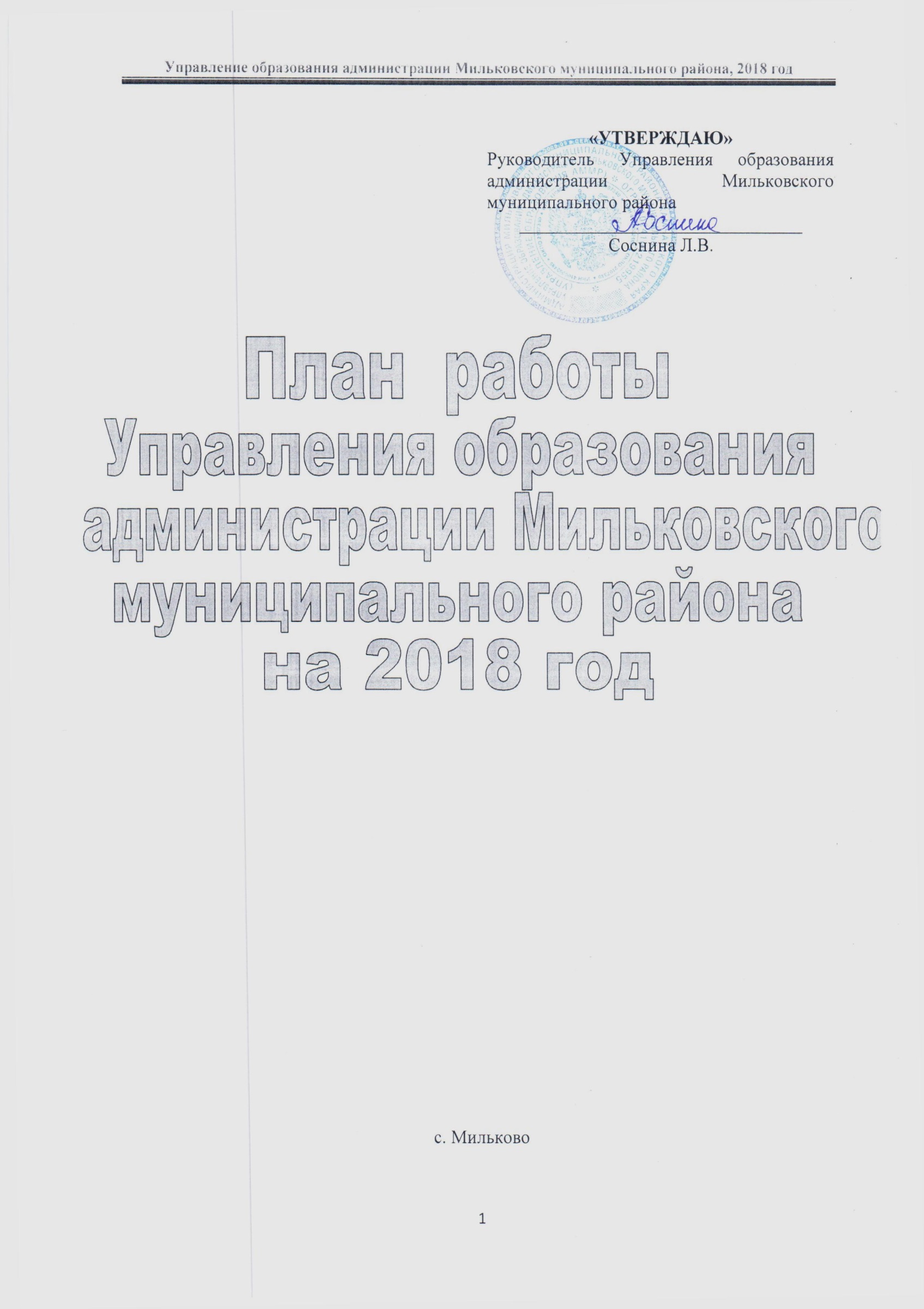 Содержание:Перечень сокращенийI. Тема, основные цели и задачи на 2018 годТема 2018 года«Обеспечение поддержки семейного воспитания. Роль муниципальных образовательных организаций Мильковского муниципального района и родителей (законных представителей) в воспитании детей. Педагогическое сопровождение родителей (законных представителей) по вопросам охраны здоровья обучающихся»Ключевые задачи развития образования:Обеспечение конституционных прав граждан на образование, государственных гарантий доступности и равных для всех граждан возможностей получения качественного образования, защита прав участников образовательных отношенийПовышение качества и доступности для населения муниципального района муниципальных услуг в сфере образованияФормирование образовательной среды в МОО ММР, обеспечивающей личностное благополучие участников образовательного процесса, в условия их безопасного комфортного пребывания в МОО ММР, создание благоприятного эмоционального климата в МОО ММР в целомСовершенствование работы по вовлечению родительской общественности в творческую, социально значимую деятельность, направленную на повышение авторитета семьи и образовательной организацииСоздание условий для организации и проведения независимой оценки качества образовательной деятельности организаций муниципального района, осуществляющих образовательную деятельностьПовышение эффективности управления муниципальной системой образованияВнедрение здоровьесберегающих технологий как компонента процесса воспитания и обученияСовершенствование нормативно-правовой базы образования, приведение её в соответствие с действующими требованиями федерального, регионального законодательстваЗащита прав детей:Комплексная поддержка детей-сирот и детей, оставшихся без попечения родителейПоддержка семей, принявших на воспитание детей сирот и детей, оставшихся без попечения родителейОбеспечение доступности образования для детей с ограниченными возможностями здоровья и инвалидностьюОбеспечение доступности, повышение качества услуг в сфере образования. Целенаправленное внедрение и достижение качества реализации федеральных государственных образовательных стандартов на всех уровнях общего образованияВоспитание:Развитие высоконравственной личности, разделяющей российские традиционные духовные ценности, готовой к мирному созиданию и защите Родины и ответственной за себя и свою РодинуСоздание условий для воспитания гражданственности и патриотизма, духовных и нравственных ценностей обучающихсяВовлечение обучающихся в гражданско-патриотические мероприятияДошкольное образование:Обеспечение доступности, повышение качества услуг дошкольного образованияСопровождение реализации ФГОС дошкольного образованияПоддержка семейного дошкольного образованияОрганизация здоровьесберегающего пространства в МДОО и семье как основы реализации ФГОС дошкольного образованияОбщее образование:Обновление содержания общего образованияСовершенствование муниципальной системы оценки качества образованияОбеспечение реализации ФГОС начального общего образования в 1-4 классах, основного общего образования в 5-8 классах МОО ММРРазвитие системы оздоровления и отдыха детейОбеспечение условий для систематических занятий школьников физической культурой и спортомСоздание условий для реализации всероссийского физкультурно-спортивного комплекса «ГТО»Развитие системы выявления, сопровождения и поддержки талантливых и одарённых детейРазвитие системы предпрофильного обучения, ориентированного на задачи социально-экономического развития края, в том числе через реализацию индивидуальных учебных плановСоздание условий для развития основ проектно-исследовательской деятельности в рамках реализации ФГОС, при организации внеурочной деятельностиДополнительное образование детей:Повышение качества и доступности дополнительного образования для каждого ребёнкаСоздание системы выявления молодых талантовСовершенствование технологий и содержания дополнительного образования детей, реализация программ дополнительного образования нового поколения; развитие форм внеучебной занятости обучающихсяРазвитие технической направленности дополнительного образованияКадровая политика:Обеспечение системы образования муниципального района квалифицированными педагогическими кадрами, закрепление их в отрасли, улучшение качественных характеристик кадрового потенциала в целях эффективной профессиональной деятельностиСовершенствование мер профессиональной поддержки молодых педагогов, направленных на их адаптацию, закрепление и профессиональное развитиеПоддержка и развитие системного внедрения и активного использования информационно-коммуникационных и современных образовательных технологий в системе образования муниципального районаЗаработная плата в системе образования:Выполнение задач, обозначенных в Указах Президента Российской Федерации, Послании Президента Российской Федерации Федеральному Собранию Российской ФедерацииСовершенствование новых финансово-экономических механизмов в сфере образования муниципального района, повышение эффективности и результативности использования бюджетных средствII. Перечень планируемых к подготовке проектов правовых актовIII. Перечень вопросов, выносимых на Комиссии, совещания, Советы3.1. Совет руководителей МОО ММР3.2. Общественный совет, созданный при УО АММР3.3. Комиссия по рассмотрению размера стимулирования труда руководителей МОО ММР, подведомственных УО АММР3.4. Конкурсная комиссия по проведению конкурса на замещение вакантной должности руководителя МОО ММР, подведомственной УО АММР3.5. Аттестационная комиссия на соответствие занимаемой должности руководителей МОО ММР3.6. Комиссия по распределению мест в МДОО ММР3.7. Межведомственная комиссия по обследованию технического состояния объектов недвижимости социального назначения ММР3.8. Методический совет по учебной работе3.9. Методический совет по вопросам воспитания и дополнительного образования3.10. Совещание с заместителями директоров по воспитательной работе, педагогами-организаторами МОО ММР, представителями МКУДО Мильковская ДЮСШ и МКУДО РДДТ3.11. Районный Совет по профилактике работы с несовершеннолетними, состоящими на различных видах учёта, созданном при УО АММРIV. Перечень основных мероприятий по реализации муниципальных программ, Комплексов мер («дорожных карт»)V. Организация и проведение мероприятий с педагогическими работниками5.1. Мероприятия для педагогов, МОО ММР, родителей (законных представителей) проводимые на муниципальном уровне5.2. Методические мероприятия по распространению опыта педагогических работников, МОО ММР, проводимые на базе УО АММР, МОО ММР5.3. Дни открытых дверей, проводимые на базе МОО ММР5.4. Мероприятия для педагогов МОО ММР, проводимые на региональном уровнеVI. Организация и проведение мероприятий с обучающимися6.1. План проведения мероприятий с обучающимися на муниципальном уровне6.2. План участия обучающихся МОО ММР в мероприятиях различного уровняVII. Аналитико-мониторинговая деятельностьVIII. Проведение плановых проверок, контрольных мероприятийIX. Адресная помощь МОО ММРX. Организационная работаXI. Подготовка докладов, отчётов, информацииXII. Мероприятия по подготовке МОО ММР к новому учебному году и ОЗПXIII. Основные вопросы в течение годаПеречень сокращений3Тема, основные цели и задачи на 2018 год4-5Перечень планируемых к подготовке проектов правовых актов6-8Перечень вопросов, выносимых на Комиссии, совещания, СоветыПеречень вопросов, выносимых на Комиссии, совещания, Советы3.1.Совет руководителей МОО ММР93.2.Общественный совет, созданный при УО АММР103.3.Комиссия по рассмотрению размера стимулирования труда руководителей МОО ММР, подведомственных УО АММР103.4.Конкурсная комиссия по проведению конкурса на замещение вакантной должности руководителя МОО ММР, подведомственной УО АММР103.5.Аттестационная комиссия на соответствие занимаемой должности руководителей МОО ММР113.6.Комиссия по распределению мест в МДОО ММР113.7.Межведомственная комиссия по обследованию технического состояния объектов недвижимости социального назначения ММР113.8.Методический совет по учебной работе123.9.Методический совет по вопросам воспитания и дополнительного образования123.10.Совещание с заместителями директоров по воспитательной работе, педагогами-организаторами МОО ММР, представителями МКУДО Мильковская ДЮСШ и МКУДО РДДТ133.11.Районный Совет по профилактике работы с несовершеннолетними, состоящими на различных видах учёта, созданном при УО АММР13Перечень основных мероприятий по реализации муниципальных программ, Комплексов мер («дорожных карт»)14-16Организация и проведение мероприятий с педагогическими работникамиОрганизация и проведение мероприятий с педагогическими работниками5.1.Мероприятия для педагогов, МОО ММР, проводимые на муниципальном уровне175.2.Методические мероприятия по распространению опыта педагогических работников, МОО ММР, проводимые на базе УО АММР, МОО ММР17-205.3.Дни открытых дверей, проводимые на базе МОО ММР20-215.4.Мероприятия для педагогов МОО ММР, проводимые на региональном уровне22Организация и проведение мероприятий с обучающимисяОрганизация и проведение мероприятий с обучающимися6.1.План проведения мероприятий с обучающимися на муниципальном уровне23-246.2.План участия обучающихся МОО ММР в мероприятиях различного уровня25-27Аналитико-мониторинговая деятельность28-31Проведение плановых проверок, контрольных мероприятий32Адресная помощь МОО ММР33Организационная работа34-38Подготовка докладов, отчётов, информации39-41Мероприятия по подготовке МОО ММР к новому 2018 – 2019 учебному году и ОЗП42Основные вопросы в течение года43-46ГИАГосударственная итоговая аттестацияГВЭГосударственный выпускной экзаменОГЭОсновной государственный экзаменЕГЭЕдиный государственный экзаменППЭПункт проведения экзаменовОРКСЭОсновы религиозных культур и светской этикиФГОСФедеральный государственный образовательный стандартООПОсновная общеобразовательная программаВПРВсероссийские проверочные работыГИСГосударственная информационная системаИКТИнформационно-компьютерные технологииОБЖОсновы безопасности жизнедеятельностиЕИБДЕдиная информационная база данныхОВЗОграниченные возможности здоровьяНОКОНезависимая оценка качества образованияГТОГотов к труду и оборонеФЗФедеральный законАММРАдминистрация Мильковского муниципального районаУО АММРУправление образования администрации Мильковского муниципального районаМОО ММРМуниципальные образовательные организации Мильковского муниципального районаМДООМуниципальные дошкольные образовательные организацииМООМуниципальные общеобразовательные организацииМОДОМуниципальные организации дополнительного образованияМПМуниципальная программаГПГосударственная программаНаименование правового актаОтветственныеЯнварь 2018 годаЯнварь 2018 годаПодготовка проекта постановления АММР «Об условиях финансирования мероприятий и олимпиад, проводимых среди обучающихся и педагогических работников Мильковского муниципального района, и оплаты труда специалистов, привлечённых в качестве членов предметно-методической комиссии для подготовки текстов олимпиадных заданий, оплаты работы членам жюри в 2018 году»Федорова И.Е. Вивтаник Е.В. Якунина М.С.Согласование с главой ММР структуры УО АММР на 2018 годСоснина Л.В.Подготовка проекта приказа УО АММР «О внесении изменений в приказ Управления образования администрации Мильковского муниципального района от 05.11.2015 № 563-О «Об утверждении графика проведения аттестации на соответствие занимаемой должности руководителей муниципальных образовательных организации Мильковского муниципального района, подведомственных Управлению образования администрации Мильковского муниципального района»Ростовцева И.О.Подготовка проекта приказа УО АММР «Об утверждении положений проведения районных мероприятий с педагогическими работниками муниципальных образовательных организаций Мильковского муниципального района, подведомственных Управлению образования администрации Мильковского муниципального района, на 2018 год финансируемых за счёт средств муниципальной программы «Развитие образования Мильковского муниципального района на 2014 – 2020 годы», утверждённой постановлением администрации Мильковского муниципального района от 13.11.2013 № 84 с изменениями и дополнениями»Товстоган Н.Ю. методисты ИМКФевраль 2018 годаФевраль 2018 годаПодготовка проекта постановления АММР «Об утверждении плана мероприятий по подготовке муниципальных образовательных организаций Мильковского муниципального района к новому 2018-2019 учебному году»Курлыгина И.Б. Вивтаник Е.В. Якунина М.С.Подготовка проекта приказа УО АММР «О внесении изменений в приказ Управления образования администрации Мильковского муниципального района от 03.04.2015 № 58-О «Об утверждении должностных инструкций работников структурного подразделения «Информационно – методический кабинет» Управления образования администрации Мильковского муниципального района» с изменениями и дополнениямиТовстоган Н.Ю.Подготовка проекта приказа УО АММР «О внесении изменений в приказ Управления образования администрации Мильковского муниципального района от 05.05.2014 № 84-О «Об утверждении Положения об организации работы оздоровительных лагерей с дневным пребыванием детей, создаваемых на базе муниципальных общеобразовательных организаций Мильковского муниципального района, подведомственных Управлению образования администрации Мильковского муниципального района»Страшинская С.В.Подготовка проекта приказа УО АММР «О проведении в 2018 году социально-психологического тестирования лиц, обучающихся в муниципальных общеобразовательных организациях Мильковского муниципального района»Свидрива Э.В.Подготовка проекта приказа УО АММР «О внесении изменений в приказ УО АММР от 17.01.2013 № 20-О «Об утверждении учётной политики»Семёнова С.П.Март 2018 годаМарт 2018 годаПодготовка проекта постановления АММР «Об утверждении Методических рекомендаций о разработке Положения о системе оплаты труда работников в муниципальных образовательных организациях Мильковского муниципального района»Семёнова С.П. Соколова Т.П. Вивтаник Е.В. Якунина М.С.Подготовка проекта приказа УО АММР «Об организации весеннего отдыха и оздоровления детей и подростков»Страшинская С.В. Якунина М.С.Апрель 2018 годаАпрель 2018 годаПодготовка проекта постановления главы ММР «О награждении премией главы Мильковского муниципального района обучающихся муниципальных общеобразовательных организаций Мильковского муниципального района за достигнутые успехи в обучении и участие в общественной жизни»Федорова И.Е. Якунина М.С.Подготовка проекта постановления АММР «Об организации отдыха и оздоровления детей и подростков в оздоровительных лагерях с дневным пребыванием детей, созданных на базе муниципальных общеобразовательных организаций Мильковского муниципального района в 2018 году»Страшинская С.В. Якунина М.С.Подготовка проектов приказов УО АММР о проведении тренировочных мероприятий в рамках подготовки к ГИА-2018Гуртовая Л.В.Подготовка проекта приказа УО АММР «О проведении 5ти дневных учебных сборов с гражданами, обучающимися в 10х классах муниципальных общеобразовательных организаций Мильковского муниципального района»Страшинская С.В.Подготовка проекта приказа УО АММР «Об утверждении Положения о порядке обеспечения работников спецодеждой, спецобувью и другими средствами индивидуальной защиты»Семёнова С.П.Июнь 2018 годаИюнь 2018 годаПодготовка проекта постановления АММР «Об утверждении Плана мероприятий по реализации в Мильковском муниципальном районе Концепции развития дополнительного образования детей на период до 2020 года»Страшинская С.В. Якунина М.С.Сентябрь 2018 годаСентябрь 2018 годаПодготовка проекта приказа УО АММР «Об утверждении Дорожной карты по подготовке к ГИА-2019»Гуртовая Л.В.Подготовка проекта приказа УО АММР «О внесении изменений в приказ Управления образования АММР от 05.09.2017 № 112-О «Об утверждении Положения подготовки и проведения школьного и муниципального этапов всероссийской олимпиады школьников по общеобразовательным предметам в муниципальных общеобразовательных организациях Мильковского муниципального района, подведомственных Управлению образования администрации Мильковского муниципального района»Товстоган Н.Ю.Октябрь 2018 годаОктябрь 2018 годаПодготовка проекта приказа УО АММР «Об организации осеннего отдыха и оздоровления детей и подростков»Страшинская С.В.Декабрь 2018 годаДекабрь 2018 годаПодготовка проекта постановления АММР «Об установлении экономически обоснованной стоимости питания для воспитанников муниципальных дошкольных образовательных организаций и муниципальных общеобразовательных организаций с дошкольным уровнем образования Мильковского муниципального района на 2019 год»Вивтаник Е.В. Якунина М.С.Подготовка проекта постановления АММР «Об установлении размера родительской платы, взимаемой с родителей (законных представителей) за присмотр и уход за детьми в муниципальных образовательных организациях, реализующих программу дошкольного образования в Мильковском муниципальном районе»Вивтаник Е.В. Якунина М.С.Подготовка проекта постановления АММР «Об установлении денежных норм питания учащихся муниципальных общеобразовательных организаций Мильковского муниципального района на 2019 год»Якунина М.С. Вивтаник Е.В.Подготовка проекта постановления АММР «Об организации питания, установлении денежных норм питания и размера родительской платы, взимаемой с родителей (законных представителей) за присмотр и уход за детьми в группе круглосуточного пребывания, созданной при Муниципальном казённом общеобразовательном учреждении «Долиновская средняя школа» на 2019 годЯкунина М.С. Вивтаник Е.В.Подготовка проекта приказа УО АММР «Об утверждении плана проведения районных мероприятий с обучающимися муниципальных образовательных организаций Мильковского муниципального района, подведомственных Управлению образования администрации Мильковского муниципального района, и плана участия обучающихся муниципальных образовательных организаций Мильковского муниципального района, подведомственных Управлению образования администрации Мильковского муниципального района, в мероприятиях различного уровня, на 2019 год финансируемых за счёт средств муниципальной программы «Развитие образования Мильковского муниципального района на 2014 – 2020 годы», утверждённой постановлением администрации Мильковского муниципального района от 13.11.2013 № 84 (с изменениями и дополнениями)»Федорова И.Е.В течение года, по мере необходимостиВ течение года, по мере необходимостиПодготовка проекта постановления АММР «О внесении изменений в постановление администрации Мильковского муниципального района от 13.11.2013 № 84 «Об утверждении муниципальной программы «Развитие образования Мильковского муниципального района на 2014-2020 годы (с изменениями и дополнениями)»Вивтаник Е.В. Якунина М.С.Подготовка проекта постановления АММР «О внесении изменений в приложение к постановлению администрации Мильковского муниципального района от 01.07.2013 № 26 «Об утверждении Примерного положения о системе оплаты труда работников муниципальных учреждений, подведомственных Управлению образования администрации Мильковского муниципального района»Вивтаник Е.В. Якунина М.С.Месяц проведенияТемаОтветственныеЯнварь 2018 годаИсполнение показателей Плана мероприятий («дорожная карта») «Изменения в сфере образования Мильковского муниципального района» за 5 лет (2013 - 2017 годы)Руководители МОО ММР Федорова И. Е. Гордиенко Л.А. Бушуева Т.О. Ростовцева И.О. Вивтаник Е.В. Гуртовая Л.В. Якунина М.С. Страшинская С.В.Март 2018 года1. Отчёт о работе системы образования ММР за 2017 годСоснина Л.В. ответработникиМарт 2018 года2. Анализ результатов готовности МОО ММР к введению ФГОС основного общего образования в 8 классеТовстоган Н.Ю.Май 2018 года1. Организация профориентационной работы в МОО ММР: задачи, возможности, перспективы развитияГуртовая Л.В.Май 2018 года2. О результатах обследования ОСИ МОО ММР и планируемых МОО ММР мероприятиях в паспортах доступности объектов для инвалидов и детей с ОВЗ (в рамках подготовки к составлению проекта бюджета)Свидрива Э.В. Курлыгина И.Б.Сентябрь 2018 года1. О реализации системы работы по охране здоровья обучающихся на территории Мильковского муниципального района и задачах по усовершенствованию данной работыСоснина Л.В. ответработникиСентябрь 2018 года2. О результатах социально-психологического тестирования лиц, обучающихся в МОО ММР, направленного на раннее выявление немедицинского потребления наркотических средств и психотропных веществ, проведённого в 2018 годуСвидрива Э.В.Сентябрь 2018 года3. О рассмотрении материалов, представленных к награждению работников МОО ММР ведомственными наградами Министерства образования и науки Российской ФедерацииГордиенко Л.А.Ноябрь 2018 года1. О ходе реализации основных мероприятий муниципальной программы «Развитие образования Мильковского муниципального района на 2014 – 2020 годы» в 2018 году и задачи на 2019 год. Анализ исполнения бюджета 2018 годаСемёнова С.П. Вивтаник Е.В.Ноябрь 2018 года2. О результатах государственной итоговой аттестации обучающихся, освоивших образовательные программы основного общего и среднего общего образования в МОО ММРГуртовая Л.В.Декабрь 2018 года1. Управление системой охраны труда в МОО ММР: соблюдение в МОО ММР требований техники безопасности, охрана здоровья учащихся при организации процесса воспитания и обучения, обучение учащихся методам обеспечения личной безопасности и безопасности окружающихГуртовая Л.В. Курлыгина И.Б.Декабрь 2018 года2. Анализ выполнения предписаний надзорных органов за 2018 годЯкунина М.С.Месяц проведенияТемаОтветственныеФевраль 2018 года1. Отчёт руководителей МКДОУ «Детский сад «Ручеёк», МКУДО РДДТ, МКУДО Мильковская ДЮСШ, МБУДО «Мильковская детская школа искусств» (по согласованию) об исполнении плана по улучшению качества работы МОО ММР, показавших удовлетворительные результаты НОКОТовстоган Н.Ю.Февраль 2018 года2. Утверждение графика проведения НОКО на 2018 годТовстоган Н.Ю.Февраль 2018 года3. Разработка формы анкеты по оценке качества питания в МОО ММРТовстоган Н.Ю.Март 2018 годаПринятие участия в отчёте системы образования Мильковского муниципального района за 2017 год с предоставлением анализа работы Общественного совета за 3 годаТовстоган Н.Ю.Апрель 2018 года1. Анализ полученных результатов НОКО, рассмотрение и утверждение предложений по улучшению качества работы МОО ММРТовстоган Н.Ю.Апрель 2018 года2. Анализ анкетирования по оценке качества питания в МОО ММР, подготовка рекомендаций по итогам проведённого анализаТовстоган Н.Ю.Май 2018 годаУтверждение плана работы Общественного совета на 2 полугодие 2018 годаТовстоган Н.Ю.Месяц проведенияТемаОтветственныеЯнварь 2018 годаРассмотрение размера стимулирования труда руководителей МОО ММР за IV квартал 2017 годаБушуева Т.О. комиссияЯнварь 2018 годаРассмотрение размера стимулирования труда руководителей МОО ММР за 2017 годБушуева Т.О. комиссияАпрель 2018 годаРассмотрение размера стимулирования труда руководителей МОО ММР за I квартал 2018 годаБушуева Т.О. комиссияИюль 2018 годаРассмотрение размера стимулирования труда руководителей МОО ММР за II квартал 2018 годаБушуева Т.О. комиссияОктябрь 2018 годаРассмотрение размера стимулирования труда руководителей МОО ММР за III квартал 2018 годаБушуева Т.О. комиссияМесяц проведенияТемаОтветственныеМарт 2018 годаАттестация лиц, претендующих на замещение вакантной должности руководителя МКУДО Мильковская ДЮСШБушуева Т.О. комиссияМай 2018 годаКонкурс на замещение вакантной должности руководителя МКУДО Мильковская ДЮСШБушуева Т.О. комиссияМесяц проведенияТемаОтветственныеЯнварь-февраль 2018 годаАттестация на соответствие занимаемой должности руководителей МКОУ АСШ (Филимонова И.А.), МКОУ ЛСШ (Гаевская Т.В.)Ростовцева И.О. комиссияОктябрь - ноябрь 2018 годаАттестация на соответствие занимаемой должности руководителей МКОУ МСШ № 1 (Тяпкина И.В.), МКОУ МСШ № 2 (Лесина Г.А.)Ростовцева И.О. комиссияМесяц проведенияТемаОтветственныеАвгуст 2018 годаРаспределение мест в МДОО ММРБушуева Т.О. комиссияСентябрь 2018 годаОб итогах комплектования МДОО ММРБушуева Т.О. комиссияМесяц проведенияТемаОтветственныеМарт 2018 года1. Об организации работы по подготовке МОО ММР к началу нового 2018-2019 учебного годаСоснина Л.В. Курлыгина И.Б.Март 2018 года2. Обследование технического состояния зданий, сооружений, инженерного и технического оборудования МОО ММР на предмет соответствия требованиямСоснина Л.В. Курлыгина И.Б.Июль 2018 года1. Отчёты МОО ММР по плану подготовки к началу нового 2018-2019 учебного годаРуководители МОО ММРИюль 2018 года2. Обследование МОО ММР на предмет соответствия требованиям безопасности в рамках предварительного анализа готовности МОО ММР к началу нового 2018 – 2019 учебного годаСоснина Л.В. Курлыгина И.Б.Сентябрь 2018 года1. О состоянии готовности МОО ММР к началу нового 2018 – 2019 учебного годаСоснина Л.В. Курлыгина И.Б.Сентябрь 2018 года2. Обследование технического состояния зданий, сооружений, инженерного и технического оборудования МОО ММР на предмет соответствия требованиямСоснина Л.В. Курлыгина И.Б.Ноябрь 2018 года1. Подведение итогов работы Межведомственной комиссии по обследованию технического состояния объектов недвижимости социального назначения ММР за 2018 годСоснина Л.В. Курлыгина И.Б.Ноябрь 2018 года2. Подготовка плана работы на 2019 годСоснина Л.В. Курлыгина И.Б.Месяц проведенияТемаОтветственныеФевраль 2018 года1. Итоги школьного, муниципального и регионального этапов всероссийской олимпиады школьников, подготовка заданий школьного этапа всероссийской олимпиады школьниковТовстоган Н.Ю. руководители МОО ММРФевраль 2018 года2. О системе работы с одарёнными детьми в МОО ММР. Проблемы и пути их решения.Товстоган Н.Ю. руководители МОО ММРОктябрь 2018 годаО выполнении Плана мероприятий по реализации Концепции развития математического образования в МОО ММРТовстоган Н.Ю. Гуртовая Л.В. руководители МОО ММРНоябрь 2018 годаО выполнении Плана мероприятий по реализации Концепции преподавания русского языка и литературы в МОО ММРТовстоган Н.Ю. Гуртовая Л.В. руководители МОО ММРМесяц проведенияТемаОтветственныеАпрель 2018 года1. Создание банка успешных практик по воспитанию и дополнительному образованию в МОО ММРФедорова И.Е.Апрель 2018 года2. Оформление летописей детских общественных объединений ММРФедорова И.Е.Апрель 2018 года3. Подготовка наградных документов на награждение премиями Губернатора Камчатского края и главы ММР, на внесение в Книгу Почёта и Спортивную летопись Движения «ДОМИР»Федорова И.Е.Апрель 2018 года4. Работа по подготовке конкурсных материалов на региональный этап Всероссийского конкурса «РДШ – территория самоуправления»Федорова И.Е.Апрель 2018 года5. Итоги мониторинга занятости обучающихся дополнительным образованиемСтрашинская С.В.Апрель 2018 года6. Итоги плановой проверки по контролю наполняемости и посещаемости объединений МКУДО РДДТСтрашинская С.В.Апрель 2018 года7. Организация отдыха и оздоровления детей и подростков летний период 2018 годаСтрашинская С.В.Декабрь 2018 года1. Реализация Плана мероприятий по реализации в Мильковском муниципальном районе в 2017-2020 годах Стратегии развития воспитания в Российской Федерации на период до 2025 года, утверждённой распоряжением Правительства Российской Федерации от 29.05.2015 № 996-рФедорова И.Е.Декабрь 2018 года2. Итоги отдыха и оздоровления детей и подростков в каникулярный период за 2018 годСтрашинская С.В.Декабрь 2018 года3. Итоги мониторинга занятости обучающихся дополнительным образованиемСтрашинская С.В.Декабрь 2018 года4. Итоги плановой проверки по контролю наполняемости и посещаемости тренировочных групп МКУДО Мильковская ДЮСШСтрашинская С.В.Месяц проведенияТемаОтветственныеЯнварь 2018 года1. Утверждение положений о проведении районных мероприятий с обучающимися и педагогами в 2018 годуФедорова И.Е.Январь 2018 года2. Организация мероприятий, посвящённых знаменательным и памятным датам в РоссииФедорова И.Е.Апрель 2018 года1. Составление проекта плана проведения районных мероприятий и плана участия в краевых зональных, всероссийских и международных мероприятиях на 2019 годФедорова И.Е.Апрель 2018 года2. Подготовка к Краевому конкурсу на лучшую методическую разработку внеклассного мероприятия среди педагогов общеобразовательных организаций по профилактике употребления психоактивных веществ и краевому смотру-конкурсу на лучшую организацию работы по реализации программ и методик, направленных на формирование законопослушного поведения несовершеннолетнихФедорова И.Е.Сентябрь 2018 года1. Корректировка плана проведения районных мероприятий и участия в краевых мероприятияхФедорова И.Е.Сентябрь 2018 года2. Организация мероприятий, посвящённых знаменательным и памятным датам в РоссииФедорова И.Е.Декабрь 2018 годаКорректировка планов проведения районных мероприятий и участия в краевых мероприятиях в 2018 году и на 2019 годФедорова И.Е.Месяц проведенияТемаОтветственныеМарт 2018 годаАнализ работы МОО ММР с несовершеннолетними, состоящими на различных видах учёта (исполнение ст. 42 Федерального закона РФ № 273-ФЗ)Свидрива Э.В.Май 2018 года1. Организация отдыха и занятости несовершеннолетних, состоящих на различных видах учёта Свидрива Э.В. ответственные за организацию работы в МОО ММРМай 2018 года2. Осуществление контроля за распределением ответственных лиц, курирующих летний отдых и занятость несовершеннолетних, состоящих на различных видах учётаСвидрива Э.В. ответственные за организацию работы в МОО ММРСентябрь 2018 года1. Отчёт МОО ММР об итогах организации отдыха и занятости несовершеннолетних, состоящих на различных видах учёта в летний периодСвидрива Э.В. ответственные за организацию работы в МОО ММРСентябрь 2018 года2. Информация о несовершеннолетних не приступивших к обучениюСвидрива Э.В. ответственные за организацию работы в МОО ММРДекабрь 2018 годаАнализ посещаемости; занятость во внеурочное время несовершеннолетних, состоящих на различных видах учётаСвидрива Э.В.МероприятиеФорма контрольного мероприятияПериодичность проведенияОтветственныеМероприятия по повышению эффективности и качества услуг для всех МОО ММРМероприятия по повышению эффективности и качества услуг для всех МОО ММРМероприятия по повышению эффективности и качества услуг для всех МОО ММРМероприятия по повышению эффективности и качества услуг для всех МОО ММРРеализация муниципальной программы «Развитие образования Мильковского муниципального района на 2014 – 2020 годы»отчёт о реализации программы, корректировка программы (при необходимости), анализ исполнения целевых показателей программыЕжеквартально (март, июнь, сентябрь, декабрь)Вивтаник Е.В. ответственные специалисты ИМК по направлениямРеализация мероприятий, направленных на обеспечение доступности общего и дополнительного образования для всех категорий гражданобследование доступности в МОО ММР, мониторингв течение года, согласно отдельному плануСвидрива Э.В. Курлыгина И.Б.Анализ предписаний надзорных органов, с целью обеспечения минимизации регулирующих требований к организации образования при сохранении качества услуг и безопасности условий их предоставлениямониторингЕжеквартально (март, июнь, сентябрь, декабрь)Якунина М.С.Обеспечение контроля за предоставлением руководителями МОО ММР сведений о доходах, об имуществе и обязательствах имущественного характера, размещение их в информационно-телекоммуникационной сети «Интернет»контроль за правильностью оформления деклараций о доходах руководителей, заместителей руководителей, главных бухгалтеров МОО ММР, размещение деклараций на сайтемарт-апрельруководители МОО ММР, Соснина Л.В., Бушуева Т.О.Реализация плана повышения квалификации педагогических работниковконтроль за реализацией районного плана повышения квалификации, анализ исполнения контрольных показателей2 раза в год (май, декабрь)Гордиенко Л.А.Оценка деятельности МОО ММР на основе показателей эффективности их деятельностипроведение заседания комиссии по стимулированию деятельности руководящих работников МОО ММР, обнародование результатов комиссии на сайтеЕжеквартально (январь, апрель, июль, октябрь)Бушуева Т.О. комиссияПроведение мероприятий по организации заключения дополнительных соглашений к трудовым договорам (новых трудовых договоров) с руководителями МОО ММР в соответствии с типовыми формами трудового договоразаключение трудовых договоров, дополнительных соглашений к ним, контроль за правильностью оформления документов, соблюдением действующего законодательствапо мере необходимостиМоисеенко Н.В.Организация мероприятий, обеспечивающих проведение разъяснительной работы в МОО ММР по новым условиям оплаты трудаприказ УО АММР, контроль за исполнением мероприятий, указанных в приказеЕжеквартально (март, июнь, сентябрь, декабрь)Семёнова С.П.Организация мероприятий по изучению удовлетворённости педагогических работников условиями организации труда в МОО ММРучастие в мероприятиях, проводимых в МОО ММР, встречи с педагогическими работниками, анкетирование через сайт2 раза в год (май, декабрь)Соснина Л.В., ответработники, Бушуева Т.О.Обеспечение открытости деятельности МОО ММРразмещение информации на сайте АММР, мониторинг размещения информации на сайтах МОО ММР2 раза в год (апрель, декабрь)Бушуева Т.О., ответработникиМероприятия по повышению эффективности и качества услуг в сфере общего образования в ММРМероприятия по повышению эффективности и качества услуг в сфере общего образования в ММРМероприятия по повышению эффективности и качества услуг в сфере общего образования в ММРМероприятия по повышению эффективности и качества услуг в сфере общего образования в ММРМониторинг готовности ОО ММР к введению ФГОС в 8 классеанализ результатов мониторинга, составление рекомендаций (при необходимости), рассмотрение результатов мониторинга на районном методическом совете по учебной работефевральТовстоган Н.Ю., комиссияМониторинг уровня социализации выпускников ОО ММРанализ результатов мониторинга, составление рекомендаций (при необходимости), рассмотрение результатов мониторинга на районном методическом совете по вопросам воспитания и дополнительного образованияоктябрьГуртовая Л.В., Товстоган Н.Ю.Мероприятия по повышению эффективности и качества услуг в сфере дополнительного образования детей ММРМероприятия по повышению эффективности и качества услуг в сфере дополнительного образования детей ММРМероприятия по повышению эффективности и качества услуг в сфере дополнительного образования детей ММРМероприятия по повышению эффективности и качества услуг в сфере дополнительного образования детей ММРУчастие обучающихся МОО ММР в мероприятиях различного уровняконтроль за исполнением планов проведения мероприятий, их корректировка (при необходимости), межведомственное взаимодействие с организациями и учреждениями с целью исполнения планов, ведение районной базы данных участия обучающихся МОО ММР в мероприятиях различного уровняЕжеквартально (март, июнь, сентябрь, декабрь)Федорова И.Е.Мониторинг реализуемых в МОО ММР моделей организации дополнительного образованияанализ исполнения целевых показателей, анализ результатов мониторинга, составление рекомендаций (при необходимости), рассмотрение результатов мониторинга на районном методическом совете по вопросам воспитания и дополнительного образования3 раза в год (январь, апрель, ноябрь)Страшинская С.В.Реализация Комплекса мер в рамках Концепции общенациональной системы выявления и развития молодых талантовмониторинг, анализ результатов мониторинга, составление рекомендаций (при необходимости), рассмотрение результатов мониторинга на районном методическом совете по вопросам воспитания и дополнительного образования (апрель, октябрь)Ежеквартально (март, июнь, сентябрь, декабрь)Федорова И.Е., Страшинская С.В.Месяц проведенияТемаОтветственныеФевраль 2018 годаЕдиный день сдачи ЕГЭ родителямиГуртовая Л.В.Март 2018 годаРайонные конкурсы «Педагог года», «Педагогический дебют», «Самый классный классный»Товстоган Н.Ю. методисты ИМКМарт 2018 годаОтчёт муниципальной системы образования ММР за 2016 годСоснина Л.В. ответработникиМай 2018 годаПриёмка оздоровительных лагерей с дневным пребыванием детей, созданных на базе МОО ММРСтрашинская С.В.Май 2018 годаУчастие в торжественных мероприятиях МОО ММР, посвящённых «Последнему звонку»Соснина Л.В. Гуртовая Л.В. методисты ИМКАвгуст 2018 годаПриёмка межведомственной комиссией МОО ММР к новому 2018 – 2019 учебному годуСоснина Л.В. Курлыгина И.Б.Август 2018 годаАвгустовское совещания работников образования Мильковского муниципального района на тему: «Обеспечение поддержки семейного воспитания. Роль муниципальных образовательных организаций Мильковского муниципального района и родителей (законных представителей) в воспитании детей. Педагогическое сопровождение родителей (законных представителей) по вопросам охраны здоровья обучающихся»Соснина Л.В. Товстоган Н.Ю. методисты ИМКАвгуст 2018 годаУчастие в торжественных мероприятиях МОО ММР, посвящённых Дню знанийТовстоган Н.Ю.Сентябрь 2018 годаУчастие в торжественных мероприятиях МОО ММР, посвящённых профессиональным праздникам День учителя, День дошкольного работникаСоснина Л.В. Товстоган Н.Ю. методисты ИМКОктябрь 2018 годаПоздравление ветеранов педагогического труда с профессиональными праздниками День учителя и День дошкольного работникаТовстоган Н.Ю. Гордиенко Л.А., Федорова И.Е.Октябрь 2018 годаТоржественное мероприятие, посвящённое 85-летию системы образования Мильковского муниципального районаСоснина Л.В. Товстоган Н.Ю. методисты ИМКДекабрь 2018 годаУчастие в новогодних мероприятиях МОО ММРТовстоган Н.Ю. методисты ИМКМесяц проведенияКатегория участников мероприятийПроведение на базеНаименование мероприятияТемаОтветственныеЯнварь 2018 годаЗаместители руководителей МООММТЦСеминарСетевое взаимодействие семьи и образовательной организации (итоги Осенней школы – 2017)Бушуева Т.О. Анжауров О.Ю. (по согласованию) Январь 2018 годаВоспитателиМКОУ АСШ (дошкольный уровень)Выездной мастер-классПроектный метод на уровне дошкольного организацияРостовцева И.О. Филимонова И.А.Февраль 2018 годаУчителя МООММТЦСеминарЭлектронные услуги в Камчатском краеБушуева Т.О. Анжауров О.Ю. (по согласованию) Февраль 2018 годаУчителя МКОУ МСШ № 1 и МКОУ МСШ № 2, заместители директоров по УВРУО АММРРасширенное заседание предметно-методической комиссииИтоги школьного, муниципального и регионального этапов всероссийской олимпиады школьников и подготовка заданий школьного этапа всероссийской олимпиады школьниковТовстоган Н.Ю.Февраль 2018 годаРабочая группа по организации внеурочной деятельностиУО АММРЗаседание рабочей группыРазработка рекомендаций по организации внеурочной деятельности в МООТовстоган Н.Ю. методисты ИМКФевраль 2018 годаЗаместители заведующих по УВР, заместители директоров по ДО, методистыМКДОУ «Детский сад «Ручеёк»СеминарПовышение профессиональной компетентности педагогических кадров как условие эффективности реализации ФГОС дошкольного образованияРостовцева И.О. Шляховая Н.Ю.Февраль 2018 годаМолодые и вновь прибывшие специалисты начального, основного и среднего общего образованияМКОУ МСШ № 2СеминарПроблемный диалог, как основа обучения в начальной школеГордиенко Л.А. Лесина Г.А.Март 2018 годаГлавные бухгалтерыУО АММРСеминарИтоги сдачи годового отчёта за 2017 годСемёнова С.П. Лейбрант С.А.Март 2018 годаОрганизаторы ППЭс. Мильково, п. АтласовоСеминарПроведение ГИА-2018 (ЕГЭ, ОГЭ): нормативные документы, обязанности, работа с протоколамиГуртовая Л.В. Свидрива Э.В.Март 2018 годаУчителя МООММТЦСеминар-практикумКонтрольная работа в ГИС «Сетевой город». Анализ успеваемости с помощью модуля МСОКОБушуева Т.О. Анжауров О.Ю. (по согласованию) Апрель 2018 годаРаботники МОО ММРММТЦМастер-классИнтернет-сервис PlickersБушуева Т.О. Анжауров О.Ю. (по согласованию) Апрель 2018 годаРаботники МОО ММРММТЦМастер-классИнтернет-сервис CanvaБушуева Т.О. Анжауров О.Ю. (по согласованию) Апрель 2018 годаШкольные библиотекариМКОУ МСШ №1Библиотечное мероприятие для 4 классовТворчество С.Я. Маршака.Форма библиотечного обслуживания. Привлечение внимания к библиотеке, приобщение к чтению, продвижение лучших книг и других материалов (журналы, справочная и художественная литература, CD-диски) в читательские массыГордиенко Л.А. Тяпкина И.В.Апрель 2018 годаВоспитателиМКОУ ШСШ (дошкольный уровень)Выездной мастер – классПодготовка к школе: развитие звуковой культуры речиРостовцева И.О.Апрель 2018 годаПреподаватели - организаторы ОБЖ, учителя физической культуры и тренеры-преподаватели МКУДО Мильковская ДЮСШУО АММРСовещание1.Организация 5ти дневных учебных сборов по основам военной службы с гражданами, обучающимися в 10х классах МОО ММР2. Ошибки и предложения по популяризации ВФСК ГТО среди обучающихся МОО ММР, увеличение численности населения участвующего в выполнении нормативов и получивших знак отличияСтрашинская С.В.Май 2018 годаОрганизаторы ППЭс. Мильково, п. АтласовоСеминарПроведение ГИА-2018 (ЕГЭ, ОГЭ): нормативные документы, обязанности, работа с протоколамиГуртовая Л.В. Свидрива Э.В.Май 2018 годаУчителя МООММТЦСеминар-практикумПрактическое применение отчётов ГИС «Сетевой город» учителем-предметникомБушуева Т.О. Анжауров О.Ю. (по согласованию) Октябрь 2018 годаУчителя МООММТЦСеминарЭлектронный дневник для учащихся и родителейБушуева Т.О. Анжауров О.Ю. (по согласованию) Октябрь 2018 годаШкольные библиотекариМКОУ МСШ №2Виртуальные экскурсииЛитературная гостинаяКнижная полка подростка 21 векаБольшое благородное сердце к 200-летию И.С. ТургеневаГордиенко Л.А. Лесина Г.А.Октябрь 2018 годаПреподаватели - организаторы ОБЖ, учителя физической культуры и тренеры-преподаватели МКУДО Мильковская ДЮСШУО АММРСовещание1.Итоги 5ти дневных учебных сборов по основам военной службы с гражданами, обучающимися в 10х классах МОО ММР2. Практики подготовки учащихся к муниципальному этапу всероссийской олимпиады школьников по ОБЖСтрашинская С.В.Ноябрь 2018 годаВоспитателиМКОУ АСШ (дошкольный уровень)Выездной мастер-классПутешествие по родному краю – основа реализации регионального компонента в образовательном процессе МДООРостовцева И.О. Филимонова И.А.Декабрь 2018 годаГлавные бухгалтерыУО АММРСеминарПодготовка к сдаче годового отчёта за 2018 годСемёнова С.П. Лейбрант С.А.Месяц проведенияКатегория участников мероприятийТемаОтветственныеФевраль 2018 годаМуниципальное казённое общеобразовательное учреждение «Лазовская средняя школа»Муниципальное казённое общеобразовательное учреждение «Лазовская средняя школа»Муниципальное казённое общеобразовательное учреждение «Лазовская средняя школа»Февраль 2018 годаУчителя-предметники, воспитателиГражданско-патриотическое воспитание обучающихся (15.02.2018)Товстоган Н.Ю. Ростовцева И.О. Гаевская Т.В.Февраль 2018 годаМуниципальное казённое общеобразовательное учреждение «Долиновская средняя школа»Муниципальное казённое общеобразовательное учреждение «Долиновская средняя школа»Муниципальное казённое общеобразовательное учреждение «Долиновская средняя школа»Февраль 2018 годаКлассные руководители, педагоги-психологи, социальные педагоги, заместитель директоров по воспитательной работеПомощь родителям в решении сложных вопросов семейного воспитания (28.02.2018)Товстоган Н.Ю. Токтомысова В.Ф.Март 2018 годаМуниципальное казённое общеобразовательное учреждение «Мильковская средняя школа № 2»Муниципальное казённое общеобразовательное учреждение «Мильковская средняя школа № 2»Муниципальное казённое общеобразовательное учреждение «Мильковская средняя школа № 2»Март 2018 годаКлассные руководители, учителя начальных классов, учителя-предметники, родителиОбеспечение поддержки семейного воспитания. Роль МКОУ МСШ № 2 и родителей (законных представителей) в воспитании детей (16.03.2018)Товстоган Н.Ю. методисты ИМК Лесина Г.А.Март 2018 годаМуниципальное казённое общеобразовательное учреждение «Атласовская средняя школа»Муниципальное казённое общеобразовательное учреждение «Атласовская средняя школа»Муниципальное казённое общеобразовательное учреждение «Атласовская средняя школа»Март 2018 годаПедагогические работникиПедагогическое сопровождение родителей (законных представителей) по вопросам охраны здоровья обучающихся (30.03.2018)Товстоган Н.Ю. методисты ИМК Филимонова И.А.Март 2018 годаМуниципальное казённое дошкольное образовательное учреждение «Детский сад «Ручеёк»Муниципальное казённое дошкольное образовательное учреждение «Детский сад «Ручеёк»Муниципальное казённое дошкольное образовательное учреждение «Детский сад «Ручеёк»Март 2018 годаВоспитатели, музыкальные руководители, медицинские сестрыДетский сад – территория здоровьяРостовцева И.О. Шляховая Н.Ю.Апрель 2018 годаМуниципальное казённое общеобразовательное учреждение «Мильковская средняя школа № 1»Муниципальное казённое общеобразовательное учреждение «Мильковская средняя школа № 1»Муниципальное казённое общеобразовательное учреждение «Мильковская средняя школа № 1»Апрель 2018 годаУчителя-предметники, заместители директоров по учебно-воспитательной работеПроектная деятельность – фактор формирования навыков саморазвития и самообразования учащихся (06.04.2018)Товстоган Н.Ю. методисты ИМК Тяпкина И.В.Апрель 2018 годаМуниципальное казённое дошкольное образовательное учреждение «Детский сад «Светлячок»Муниципальное казённое дошкольное образовательное учреждение «Детский сад «Светлячок»Муниципальное казённое дошкольное образовательное учреждение «Детский сад «Светлячок»Апрель 2018 годаВоспитатели, инструкторы по физической культуре, музыкальные руководители, учителя-логопеды, педагоги-психологи, родителиМы за здоровый образ жизни (06.04.2018)Ростовцева И.О. Харламова Т.А.Апрель 2018 годаМуниципальное казённое общеобразовательное учреждение «Шаромская средняя школа»Муниципальное казённое общеобразовательное учреждение «Шаромская средняя школа»Муниципальное казённое общеобразовательное учреждение «Шаромская средняя школа»Апрель 2018 годаВоспитатели, инструкторы по физической культуре, учителя начальных классов, учителя предметники, классные руководители, заместители директоров по учебно-воспитательной работеПроектная деятельность в образовательной организации. Индивидуальные и групповые проектыТовстоган Н.Ю. методисты ИМК Табачук Н.В.Май 2018 годаМуниципальное казённое учреждение дополнительного образования районный дом детского творчестваМуниципальное казённое учреждение дополнительного образования районный дом детского творчестваМуниципальное казённое учреждение дополнительного образования районный дом детского творчестваМай 2018 годаВоспитатели, методисты МДОО, учителя начальной школы, заместители директоров по воспитательной работе, классные руководители, педагоги дополнительного образованияФормы работы с родителями в объединениях дополнительного образованияСтрашинская С.В. Бартошина Г.И.Май 2018 годаМуниципальное казённое учреждение дополнительного образования «Мильковская детско – юношеская спортивная школа»Муниципальное казённое учреждение дополнительного образования «Мильковская детско – юношеская спортивная школа»Муниципальное казённое учреждение дополнительного образования «Мильковская детско – юношеская спортивная школа»Май 2018 годаЗаместители директоров по воспитательной работе, учителя физкультуры, тренеры-преподавателиРоль детско-юношеской спортивной школы в воспитании детейСтрашинская С.В. Афанасьев А.С.Октябрь 2018 годаМуниципальное казённое общеобразовательное учреждение «Мильковская открытая сменная средняя школа»Муниципальное казённое общеобразовательное учреждение «Мильковская открытая сменная средняя школа»Муниципальное казённое общеобразовательное учреждение «Мильковская открытая сменная средняя школа»Октябрь 2018 годаУчителя-предметники, заместители директоров по учебной и по воспитательной работеОткрытая школа в условиях перехода на ФГОС основного общего образования: опыт работы, проблемы и пути их решенияТовстоган Н.Ю. методисты ИМК Болотова М.Ю.Ноябрь 2018 годаМуниципальное казённое дошкольное образовательное учреждение «Детский сад «Тополёк»Муниципальное казённое дошкольное образовательное учреждение «Детский сад «Тополёк»Муниципальное казённое дошкольное образовательное учреждение «Детский сад «Тополёк»Ноябрь 2018 годаМетодисты, воспитатели, инструкторы по физической культуреЗдоровьесберегающая система работы с дошкольниками в МКДОУ «Детский сад «Тополёк»» (интенсивный тренинг)Ростовцева И.О. Ковшикова Т.Н.Месяц проведенияТемаОтветственныеФевраль 2018 годаКонкурсный отбор проектов в сфере образования, программ развития краевых и муниципальных организацийГуртовая Л.В. Товстоган Н.Ю.Март 2018 годаКраевой конкурс «Лучший учитель ОБЖ»Товстоган Н.Ю. Страшинская С.В.Март 2018 годаРегиональный этап Всероссийского конкурса профессионального мастерства работников сферы дополнительного образования «Сердце отдаю детям»Страшинская С.В.Апрель – май 2018 годаКраевой конкурс «Учитель года Камчатки»Товстоган Н.Ю. методисты ИМКАпрель – май 2018 годаКраевой конкурс молодых учителей «Педагогический дебют»Товстоган Н.Ю. методисты ИМКАпрель – май 2018 годаКраевой конкурс «Воспитатель года Камчатки»Товстоган Н.Ю. методисты ИМКАпрель – май 2018 годаКонкурсный отбор проектов в сфере дошкольного образования, программ развития образовательных организаций, реализующих образовательные программы дошкольного образованияТовстоган Н.Ю. методисты ИМКАпрель – май 2018 годаКонкурсный отбор на получение денежного поощрения лучшими учителями образовательных организаций реализующих образовательные программы начального общего, основного общего и среднего общего образования в Камчатском крае в 2018 годуТовстоган Н.Ю. методисты ИМКСентябрь 2018 годаКраевой конкурс на лучшую методическую разработку внеклассного мероприятия среди педагогов общеобразовательных организаций по профилактике употребления психоактивных веществФедорова И.Е.Октябрь 2018 годаКраевой конкурс «Учитель-логопед»Свидрива Э.В.Октябрь 2018 годаКраевой семинар «Осенняя школа»Бушуева Т.О.Октябрь 2018 годаКраевой смотр-конкурс на лучшую организацию работы по реализации программ и методик, направленных на формирование законопослушного поведения несовершеннолетнихФедорова И.Е.Название акцийДата проведенияНаименование мероприятияОтветственныеГод добровольца и волонтёра в РоссииГод добровольца и волонтёра в РоссииГод добровольца и волонтёра в РоссииГод добровольца и волонтёра в России«Мы – лидеры»27.01.2018Районный конкурс «Ученик года»Федорова И.Е.«Мы – лидеры»27-28.01.2018Открытые соревнования ММР по спортивному туризму на горных дистанцияхЖерноклетов П.В.«Я – гражданин Отечества»09-10.02.2018Первенство ММР по волейболу (2000 – 2004 г.р.) (в рамках Президентских спортивных игр)Афанасьев А.С.«Я – гражданин Отечества»27.02.2018 и 13.03.2018Районные детские краеведческие чтения:27.02.2018 – конференция 13.03.2018 – награждениеБартошина Г.И.«Я – гражданин Отечества»02.2018Заочный районный конкурс «Дети против войны»Федорова И.Е.«Пою моё Отечество»22.03.2018Первенство ММР по лыжным гонкам «Быстрая лыжня» (в рамках Президентских спортивных игр)Афанасьев А.С.«Пою моё Отечество»24.03.2018Муниципальный этап Всероссийского конкурса юных чтецов «Живая классика»Федорова И.Е.«Пою моё Отечество»12-18.03.2018 (выставка)29.03.2018 (гала-концерт)Заключительный гала-концерт районного Фестиваля художественного творчества детей дошкольного возраста «Маленькая страна»Бартошина Г.И.«Никто не забыт, ничто не забыто»апрель 2018Районный заочный конкурс «Дорога без опасности»Страшинская С.В. Федорова И.Е.«Никто не забыт, ничто не забыто»13.04.2018Заседание Большого Совета Движения «ДОМИР»Федорова И.Е.«Никто не забыт, ничто не забыто»16-18.04.2018 (смотр по МОО ММР)20.04.2018 (гала-концерт)Заключительное мероприятие по итогам районного смотра художественного творчестваБартошина Г.И.«Никто не забыт, ничто не забыто»23-27.04.2018Спортивное многоборье по Президентским состязаниямФедорова И.Е. Афанасьев А.С.«Я помню, я горжусь»01-09.05.2018Акция «Георгиевская ленточка»Федорова И.Е.«Я помню, я горжусь»07.05.2018Районная эстафета поколений, посвящённая Дню ПобедыАфанасьев А.С.«Я помню, я горжусь»09.05.2018Операция «С добрым утром ветеран!» (вручение подарков, поздравление ветеранов)Федорова И.Е.«Я помню, я горжусь»11.05.2018Районные соревнования ММР по лёгкой атлетике «Шиповка юных» (в рамках Президентских состязаний)Афанасьев А.С.«Я помню, я горжусь»18.05.2018Круглый стол «С днём рождения, «ДОМИР!»Федорова И.Е.«Поклон земной тебе, село родное»01.06.2018Участие в Международном Дне защиты детейБартошина Г.И.«Поклон земной тебе, село родное»15.06.2018Открытые соревнования ММР по спортивному туризму. Дистанция пешеходная (в рамках Президентских спортивных игр)Афанасьев А.С.«Дружно, смело, с оптимизмом за здоровый образ жизни»14.09.2018Первенство ММР по лёгкой атлетике на короткие дистанции (в рамках Президентских состязаний)Афанасьев А.С.«Дружно, смело, с оптимизмом за здоровый образ жизни»22.09.2018Квест-игра «Здоровые дети на нашей планете»Страшинская С.В. Федорова И.Е.«Дружно, смело, с оптимизмом за здоровый образ жизни»сентябрь 2018Проведения «Месячника по предупреждению детского-дорожно-транспортного травматизма» в МОО ММРСтрашинская С.В. МОО ММР«Дружно, смело, с оптимизмом за здоровый образ жизни»сентябрь 2018Организация и проведения профилактического мероприятия «Посвящение в пешеходы» с первоклассниками МОО ММРСтрашинская С.В.«Дружно, смело, с оптимизмом за здоровый образ жизни»28.09.2018Районные соревнования ММР по легкоатлетическому кроссу «Золотая осень» (в рамках Президентских состязаний)Афанасьев А.С.«Дружно, смело, с оптимизмом за здоровый образ жизни»27.09.-05.10.2018Операция «С Днём учителя, ветеран педагогического труда»Федорова И.Е.«Мы, Земля, с тобой одна семья»06-07.10.2018Открытый турнир ММР по дзюдо, посвящённый Г.Г. ПоротовуАфанасьев А.С.«Мы, Земля, с тобой одна семья»10.2018Агитбригада для воспитанников МДООФедорова И.Е.«Мы, Земля, с тобой одна семья»20.10.2018Отчётно-перевыборный слёт Движения «ДОМИР»Федорова И.Е.«Мы, Земля, с тобой одна семья»26.10.2018Заключительное мероприятие по итогам районного конкурса «Эколог года»Бартошина Г.И.«Мы стоим планы на будущее»осенние каникулы 2018 годаБольшой Совет Движения «ДОМИР» с выездомФедорова И.Е.«Мы стоим планы на будущее»17.11.2018Первенство ММР по баскетболу – старшая группа (в рамках Президентских состязаний)Афанасьев А.С.«Учёба – наш главный труд»21.12.2018Круглый стол «Поздравок» по итогам этапа Всероссийской олимпиады школьников, с победителями и призёрамиТовстоган Н.Ю. Федорова И.Е.«Учёба – наш главный труд»21-30.12.2018Новогодние утренникиРуководители МОО ММРМесяц проведенияНаименование мероприятияОтветственныеЯнварь 2018 годаПрофильная школаФедорова И.Е.Январь 2018 годаРегиональный этап Всероссийской олимпиады школьниковТовстоган Н.Ю.Январь 2018 годаПервенство Камчатского края по волейболу среди обучающихся общеобразовательных организацийФедорова И.Е. Тяпкина И.В. Лесина Г.А.Январь 2018 годаЗаседание детского общественного совета при Уполномоченном по правам ребёнка в Камчатском краеФедорова И.Е.Февраль 2018 годаРегиональный этап Всероссийской олимпиады школьниковТовстоган Н.Ю.Февраль 2018 годаПервенство Петропавловск-Камчатского городского округа по рукопашному бою (младшая, средняя, старшая группа)Федорова И.Е. Афанасьев А.С.Февраль 2018 годаЗаседание общероссийской детско-юношеской организации «Российское движение школьников»Федорова И.Е. Тяпкина И.В. Лесина Г.А.Февраль 2018 годаКраевой фестиваль-конкурс «Безопасное колесо»Федорова И.Е. Бартошина Г.И.Март 2018 годаПервенство Камчатского края по дзюдо на призы депутатов Законодательного Собрания Камчатского края Р.Г. Гранатова и И.В. Редькина (младшая, средняя группа)Федорова И.Е. Афанасьев А.С.Март 2018 годаПервенство Камчатского края по рукопашному бою (отбор на Первенство России) (средняя, старшая группа)Федорова И.Е. Афанасьев А.С.Март 2018 годаРегиональный этап Всероссийских соревнований по волейболу «Серебряный мяч»Федорова И.Е. Тяпкина И.В.Март 2018 годаПервенство Камчатского края по хоккею с шайбой среди юношейФедорова И.Е. Афанасьев А.С.Март 2018 годаКраевые соревнования юных туристов Камчатки на лыжных дистанцияхФедорова И.Е. Тяпкина И.В. Афанасьев А.С.Март 2018 годаРегиональный этап Всероссийского конкурса юных чтецов «Живая классика»Федорова И.Е.Апрель 2018 годаОткрытое первенство Елизовского района по лёгкой атлетикеФедорова И.Е. Афанасьев А.С.Апрель 2018 года26-ой традиционный Камчатский турнир по дзюдо среди юношей и девушек, памяти ветерана Камчатского спорта Ю.Н. Утёнышева (09.04.2018) (младшая группа)Федорова И.Е. Афанасьев А.С.Апрель 2018 годаОткрытое Первенство Петропавловск-Камчатского городского округа по спортивному туризму (пешеходные дистанции в закрытых помещениях) (младшая группа)Федорова И.Е. Тяпкина И.В. Афанасьев А.С.Апрель 2018 годаСтуденческая научно-практическая конференция «Неделя студенческой науки» в КГУ имени В. БерингаФедорова И.Е. Бартошина Г.И.Апрель 2018 годаКраевая фольклорная ассамблея «Славянский венок»Федорова И.Е. Бартошина Г.И.Апрель 2018 годаКраевой фестиваль по робототехникеФедорова И.Е. Тяпкина И.В. Лесина Г.А.Апрель 2018 годаРегиональный этап всероссийского конкурса лидеров и руководителей детских и молодёжных общественных объединений «Лидер 21 века»Федорова И.Е.Май 2018 годаПервенство Камчатского края по дзюдо до 18 лет (старшая группа)Федорова И.Е. Афанасьев А.С.Май 2018 годаРегиональный этап Президентских состязанийФедорова И.Е.Май 2018 годаКраевой конкурс экскурсоводов и краевой конкурс экскурсийФедорова И.Е. Бартошина Г.И.Май 2018 годаФестиваль-конкурс искусств «Истоки» среди обучающихся образовательных организаций Камчатского краяФедорова И.Е. Бартошина Г.И.Май 2018 годаКраевой слёт детских организацийФедорова И.Е.Май 2018 годаЗаседание детского общественного совета при Уполномоченном по правам ребёнка в Камчатском краеФедорова И.Е.Май 2018 годаЗаседание общероссийской детско-юношеской организации «Российское движение школьников»Федорова И.Е. Тяпкина И.В. Лесина Г.А.Июнь 2018 годаКраевой слёт юных туристов Камчатки на пешеходных дистанцияхФедорова И.Е. Тяпкина И.В. Афанасьев А.С.Сентябрь 2018 годаКраевые соревнования по спортивному туризму (дистанция - пешеходная)Федорова И.Е. Тяпкина И.В. Афанасьев А.С.Сентябрь 2018 годаЛично-командное первенство Камчатского края по лёгкой атлетике среди обучающихся общеобразовательных организацийФедорова И.Е. Тяпкина И.В.Сентябрь 2018 годаКраевые соревнования по легкоатлетическому кроссу среди обучающихся общеобразовательных организаций в Камчатском краеФедорова И.Е. Тяпкина И.В.Сентябрь 2018 годаЗаседание детского общественного совета при Уполномоченном по правам ребёнка в Камчатском краеФедорова И.Е.Сентябрь 2018 годаЗаседание общероссийской детско-юношеской организации «Российское движение школьников»Федорова И.Е. Тяпкина И.В. Лесина Г.А.Октябрь 2018 годаКраевой детский турнир по самбо среди детей на призы заслуженного мастера спорта Галянт Светланы (средняя группа)Федорова И.Е. Афанасьев А.С.Октябрь 2018 годаОткрытое первенство Елизовского района по дзюдо, посвящённое памяти С. Мячина (младшая группа)Федорова И.Е. Афанасьев А.С.Октябрь 2018 годаЧемпионат и первенство Камчатского края по самбо (отбор на Чемпионат и первенство ДВФО) (средняя, старшая группа)Федорова И.Е. Афанасьев А.С.Октябрь 2018 годаПервенство Камчатского края по волейболуФедорова И.Е. Афанасьев А.С.Октябрь 2018 годаКраевая олимпиада по краеведениюФедорова И.Е. Тяпкина И.В. Бартошина Г.И.Октябрь 2018 годаКраевая выставка-конференция обучающихся по итогам проведения поисковой, исследовательской работы по направлениям Всероссийского туристско-краеведческого движения «Отечество»Федорова И.Е. Тяпкина И.В. Бартошина Г.И.Октябрь 2018 годаКраевой конкурс «Ученик года Камчатки»Федорова И.Е.Октябрь 2018 годаЗаседание детского общественного совета при Уполномоченном по правам ребёнка в Камчатском краеФедорова И.Е.Октябрь 2018 годаIII региональный слёт детских общественных организаций, военно-патриотических клубов «От идеи – к действию!»Федорова И.Е.Октябрь 2018 годаПервенство Камчатского края по мини-футболу среди общеобразовательных организацийФедорова И.Е. Лесина Г.А.Октябрь 2018 годаКраевой фестиваль-конкурс национальных культур «Дружба без границ»Федорова И.Е. Бартошина Г.И.Октябрь 2018 годаПервенство Камчатского края по хоккею с шайбой среди учащихсяФедорова И.Е. Афанасьев А.С.Ноябрь 2018 годаПервенство Камчатского края по баскетболуФедорова И.Е. Афанасьев А.С.Ноябрь 2018 годаОткрытый краевой турнир по волейболу памяти А.И. Таранца (юношеская лига)Федорова И.Е. Афанасьев А.С.Ноябрь 2018 годаКраевые соревнования по самбо, посвящённые Всероссийскому Дню Самбо (старшая группа)Федорова И.Е. Афанасьев А.С.Ноябрь 2018 годаПервенство Петропавловск-Камчатского городского округа и первенство Камчатского края по спортивному туризмуФедорова И.Е. Тяпкина И.В. Афанасьев А.С.Ноябрь 2018 годаКраевой фестиваль-конкурс художественного творчества детей и молодёжи «Камчатский восход»Федорова И.Е. Бартошина Г.И.Ноябрь 2018 годаВсероссийский съезд представителей Всероссийского детского экологического Движения «Зелёная планета» г. МоскваФедорова И.Е. Бартошина Г.И.Ноябрь 2018 годаКраевые соревнования по робототехнике «Экспедиция в будущее»Федорова И.Е. Тяпкина И.В. Лесина Г.А.Ноябрь 2018 годаРегиональный этап всероссийского конкурса «РДШ – территория самоуправления»Федорова И.Е.Декабрь 2018 годаКубок Петропавловск-Камчатского городского округа по дзюдо (средняя группа)Федорова И.Е. Афанасьев А.С.Декабрь 2018 годаПервенство Елизовского района по лёгкой атлетикеФедорова И.Е. Афанасьев А.С.Декабрь 2018 годаКраевой этап молодёжного интеллектуального конкурса «Содружество Независимых Государств»Федорова И.Е. Лесина Г.А.Декабрь 2018 годаГубернаторская новогодняя ёлкаФедорова И.Е.Декабрь 2018 годаЗаседание детского общественного совета при Уполномоченном по правам ребёнка в Камчатском краеФедорова И.Е.Декабрь 2018 годаЗаседание общероссийской детско-юношеской организации «Российское движение школьников»Федорова И.Е. Тяпкина И.В. Лесина Г.А.Наименование мероприятияОтветственныеЯнварь 2018 годаЯнварь 2018 годаИсполнение показателей Плана мероприятий («дорожная карта») «Изменения в сфере образования Мильковского муниципального района» за 5 лет (2013 - 2017 годы)Товстоган Н. Ю. Федорова И. Е. Гордиенко Л.А. Бушуева Т.О. Ростовцева И.О. Вивтаник Е.В. Гуртовая Л.В. Якунина М.С. Страшинская С.В.Мониторинг своевременного размещения информации на официальных сайтах МОО ММР к заседанию Комиссии по рассмотрению размера стимулирования труда руководителей МОО ММР (IV квартал 2017 года)Бушуева Т.О.Мониторинг заболеваемости в МОО ММРРостовцева И.О.Анализ посещаемости и заболеваемости воспитанников дошкольного уровня образования за 2017 годРостовцева И.О. Бобрякова А.А.Мониторинг реализации Программы поэтапного совершенствования системы оплаты труда в государственных (муниципальных) учреждениях на 2012-2018 годы органами государственной власти субъектов РФ за 2017 годСерая Ю.В.Анализ работы по устройству детей-сирот и детей, оставшихся без попечения родителей в семьи гражданПроценко Н.А.Февраль 2018 годаФевраль 2018 годаИзучение управленческой деятельности администрации МОО ММР по организации профориентационной работы (февраль-апрель 2018 года)Гуртовая Л.В.Анализ организации деятельности администрации МКОУ АСШ, МКОУ ШСШ по обеспечению реализации ФГОС дошкольного образованияРостовцева И.О. Гуртовая Л.В.Мониторинг готовности МОО ММР к введению ФГОС основного общего образования в 8 классеТовстоган Н.Ю. ИМКМониторинг потребности МОО ММР в квалифицированных специалистах по направлениям деятельности (воспитатель, учителя по предметам, педагоги-психологи, социальные педагоги и др.)Товстоган Н.Ю.Анализ работы администрации МОО ММР по разработке, принятию и реализации, локальных нормативных актов «Порядок оформления возникновения, приостановления и прекращения отношений между образовательной организацией и обучающимися и (или) родителями (законными представителями) несовершеннолетних обучающихся»Якунина М.С.Мониторинг занятости обучающихся состоящих на внутришкольном учёте и учёте в ПДН дополнительным образованиемСтрашинская С.В.Мониторинг состояния материально-технической базы обучения по основам военной службыСтрашинская С.В.Мониторинг заболеваемости в МОО ММРРостовцева И.О.Мониторинг своевременности размещения планов-закупок, планов-графиков МОО ММР в системе ЕИС, согласно нормам Федерального Закона Российской Федерации от 05.04.2013 № 44-ФЗ «О контрактной системе в сфере закупок товаров, работ, услуг для обеспечения государственных и муниципальных нужд»Курлыгина И.Б.Мониторинг условий реализации ФГОС ОВЗ в ММР (План по введению ФГОС)Свидрива Э.В.Мониторинг по оплате за жилые помещения, предоставленные лицам из числа детей - сирот и детей¸ оставшимся без попечения родителейКисиленко Л.В. Проценко Н.А.Анализ деятельности опекунов (попечителей) приёмных родителей по распоряжению имуществом, принадлежащим подопечнымПроценко Н.А.Март 2018 годаМарт 2018 годаАнализ исполнения предписаний надзорных органов за I квартал 2018 годаЯкунина М.С.Мониторинг заболеваемости в МОО ММРРостовцева И.О.Анализ работы с семьями СОП и с родителями, ограниченными в родительских правах с целью, возвращения детей в кровные семьиКисиленко Л.В.Апрель 2018 годаАпрель 2018 годаМониторинг выбора родителями (законными представителями) модулей курса ОРКСЭГуртовая Л.В.Мониторинг размещения информации на официальных сайтах МОО ММРБушуева Т.О.Анализ работы администрации МОО ММР по разработке, принятию и реализации, локальных нормативных актов (Правила внутреннего распорядка обучающихся)Якунина М.С.Мониторинг занятости обучающихся дополнительным образованием по состоянию на 01.04.2018 для определения динамики изменения наполняемости кружков и секций, согласно выгрузке отчётов ГИС «Сетевой город. Образование»Страшинская С.В. Бобрякова А.А.Мониторинг обеспеченности специальными условиями получения образования детьми-инвалидами и детьми с ОВЗ в МОО ММРСвидрива Э.В. Бобрякова А.А.Май 2018 годаМай 2018 годаОбразовательные достижения учащихся МОО ММР на уровне среднего общего образования по итогам участия в ВПРГуртовая Л.В. Товстоган Н.Ю.Мониторинг по изучению удовлетворённости педагогических работников условиями организации труда в МОО ММРБушуева Т.О.Итоги реализации плана повышения квалификации педагогическими работниками МОО ММР за первое полугодие 2018 годаГордиенко Л.А. Бобрякова А.А.Мониторинг размещения отчётов о результатах самообследования МОО ММР на сайтах МОО ММР (МОДО)Страшинская С.В. Товстоган Н.Ю. Мониторинг выполнения МОО ММР плана по повышению доступности объекта и услугСвидрива Э.В. Бобрякова А.А.Анализ итогов краевого мониторинга развития ребёнка и оценки его благополучия в замещающей семьеКисиленко Л.В. Проценко Н.А.Июнь 2018 годаИюнь 2018 годаМониторинг результатов 2017-2018 учебного года (успеваемость, качество)Гуртовая Л.В.Анализ исполнения предписаний надзорных органов за II квартал 2018 годаЯкунина М.С.Анализ создания условий в МДОО по познавательному и физическому развитию дошкольников в летний периодРостовцева И.О.Мониторинг реализации Программы поэтапного совершенствования системы оплаты труда в государственных (муниципальных) учреждениях на 2012-2018 годы органами государственной власти субъектов РФ за I полугодие 2018 годаСерая Ю.В.Июль 2018 годаИюль 2018 годаМониторинг результатов ГИА-2018 (ЕГЭ, ОГЭ, ГВЭ)Гуртовая Л.В.Мониторинг своевременного размещения информации на официальных сайтах МОО ММР к заседанию Комиссии по рассмотрению размера стимулирования труда руководителей МОО ММР (II квартал 2018 года)Страшинская С.В.Сентябрь 2018 годаСентябрь 2018 годаАнализ исполнения Дорожной карты по подготовке к ГИА-2018Гуртовая Л.В.Мониторинг результатов ГИА-2018 (ЕГЭ, ОГЭ, ГВЭ). Работа в МОО ММР с учащимися, не завершившими обучениеГуртовая Л.В.Мониторинг устройства выпускников 9х и 11х классов МОО ММРГуртовая Л.В. Товстоган Н.Ю.Мониторинг размещения отчётов о результатах самообследования МОО ММР на сайтах МОО ММР (МОО, МДОО)Гуртовая Л.В. Товстоган Н.Ю. Ростовцева И.О.Анализ исполнения предписаний надзорных органов за III квартал 2018 годаЯкунина М.С.Анализ соблюдения полноты и качества предоставления муниципальных услуг в сфере образования (согласно 6 регламентов)Якунина М.С. комиссияАнализ годовых и учебных планов МДОО на 2018-2019 учебный годРостовцева И.О.Мониторинг условий реализации ФГОС ОВЗ в ММР (План по введению ФГОС)Свидрива Э.В.Октябрь 2018 годаОктябрь 2018 годаМониторинг системы образования Мильковского муниципального районаВсе ответственные специалистыМониторинг уровня социализации выпускников МОО ММРГуртовая Л.В. Товстоган Н.Ю. Федорова И.Е. Страшинская С.В.Мониторинг своевременного размещения информации на официальных сайтах МОО ММР к заседанию Комиссии по рассмотрению размера стимулирования труда руководителей МОО ММР (III квартал 2018 года)Бушуева Т.О.Анализ работы администрации МОО ММР по разработке, принятию и реализации, локальных нормативных (Положение о комиссии по урегулированию споров между участниками образовательных отношений)Якунина М.С.Мониторинг вакцинации обучающихся, работников МОО ММР против гриппаРостовцева И.О.Мониторинг заболеваемости в МОО ММРРостовцева И.О. Бобрякова А.А.Мониторинг занятости обучающихся дополнительным образованием по состоянию на 01.10.2018 для определения динамики изменения наполняемости кружков и секций, согласно выгрузке отчётов ГИС «Сетевой город. Образование»Страшинская С.В. Бобрякова А.А.Мониторинг занятости обучающихся состоящих на внутришкольном учёте и учёте в ПДН дополнительным образованиемСтрашинская С.В.Мониторинг реализации Программы поэтапного совершенствования системы оплаты труда в государственных (муниципальных) учреждениях на 2012-2018 годы органами государственной власти субъектов РФ за 9ть месяцев 2018 годаСерая Ю.В.Анализ работы по обеспечению жилыми помещениями детей-сирот и детей, оставшихся без попечения родителей жилыми помещениями из специализированного жилищного фонда и их использованиеКисиленко Л.В. Проценко Н.А.Ноябрь 2018 годаНоябрь 2018 годаОрганизация в МОО ММР системы мониторинга результатов освоения учащимися ООП начального общего образования и осуществление преемственности при переходе от уровня начального общего к уровню основного общего образованияГуртовая Л.В.Управление системой охраны труда в МОО ММР: соблюдение в МОО ММР требований техники безопасности, охрана здоровья учащихся при организации процесса воспитания и обучения, обучение учащихся методам обеспечения личной безопасности и безопасности окружающихГуртовая Л.В. Курлыгина И.Б.Мониторинг удовлетворённости родителей (законных представителей) качеством предоставляемых МОО ММР услугТовстоган Н.Ю. Бушуева Т.О.Мониторинг по изучению удовлетворённости педагогических работников условиями организации труда в МОО ММРБушуева Т.О.Электронный мониторинг обеспеченности и использования учебников, включённых в федеральный перечень учебников, рекомендуемых к использованию образовательных программ начального общего, основного общего, среднего общего образованияГордиенко Л.А. Бобрякова А.А.Работа администрации МОО ММР по заключению дополнительных соглашений к трудовым договорам (новых трудовых договоров) с педагогическими работниками в соответствии с примерной формой, утверждённой Правительством РФ от 26.11.2012 № 2190-р «О программе поэтапного совершенствования системы оплаты труда в государственных (муниципальных) учреждениях на 2012 – 2018 гг. (ноябрь – декабрь 2018 года)Якунина М.С.Мониторинг вакцинации обучающихся, работников МОО ММР против гриппаРостовцева И.О.Мониторинг заболеваемости в МОО ММРРостовцева И.О.Анализ реализации педагогами МДОО здоровьесберегающих технологий, инновационных подходов к физкультурно-оздоровительной работе и формированию привычки к здоровому образу жизни воспитанников МДООРостовцева И.О.Мониторинг дорожно-транспортного травматизма несовершеннолетних в 2018 годуСтрашинская С.В.Анализ обращений граждан по вопросам охраны прав и интересов детейКисиленко Л.В. Проценко Н.А.Декабрь 2018 годаДекабрь 2018 годаМониторинг оснащения МОО ММР средствами ИКТБушуева Т.О.Мониторинг размещения информации на официальных сайтах МОО ММРБушуева Т.О.Итоги реализации плана повышения квалификации педагогическими работниками МОО ММР в 2018 году и задачи на 2019 годГордиенко Л.А. Бобрякова А.А.Анализ реализации Комплекса мер по развитию кадрового ресурса МОО ММР в 2018 годуГордиенко Л.А. Бобрякова А.А.Мониторинг соблюдения норм Федерального Закона Российской Федерации от 05.04.2013 № 44-ФЗ «О контрактной системе в сфере закупок товаров, работ, услуг для обеспечения государственных и муниципальных нужд»Курлыгина И.Б.Анализ исполнения предписаний надзорных органов за IV квартал 2018 года и за 2018 годЯкунина М.С.Мониторинг заболеваемости в МОО ММРРостовцева И.О.Анализ работы по постановке на учёт подопечных детей, достигших возраста 14 лет, для обеспечения жилыми помещениямиКисиленко Л.В. Проценко Н.А.Наименование мероприятияОтветственныеЯнварь 2018 годаЯнварь 2018 годаАнализ использования объёмов лимитов по коммунальным услугам за 2017 годКузьменко Е.В. Серая Ю.В.Анализ выполнения денежных и натуральных норм питания в МДОО за IV квартал 2017 годаАфонина И.В.Анализ выполнения денежных норм питания в МОО за IV квартал 2017 годаАфонина И.В.Анализ просроченной дебиторской и кредиторской задолженности в МОО ММРСемёнова С.П.Проверка расчётов по начислению заработной платы в за 2016 год МКДОУ «Светлячок»Соколова Т.П.Февраль 2018 годаФевраль 2018 годаАнализ исполнения бюджета 2017 года, эффективность расходования бюджетных средствСерая Ю.В.Проверка расчётов по начислению заработной платы в МКУДО РДДТ за 2017 годСоколова Т.П.Март 2018 годаМарт 2018 годаПроверка расчётов по начислению заработной платы в МКУДО ДЮСШ за 2017 годСоколова Т.П.Апрель 2018 годаАпрель 2018 годаАнализ исполнения бюджета за I квартал 2018 годаСерая Ю.В.Анализ использования объёмов лимитов по коммунальным услугам за I квартал 2018 годаКузьменко Е.В. Серая Ю.В.Анализ выполнения денежных и натуральных норм питания за I квартал 2018 годаАфонина И.В.Анализ выполнения денежных норм питания в МОО за I квартал 2018 годаАфонина И.В.Анализ просроченной дебиторской и кредиторской задолженности по родительской плате в МОО ММРКорытова П.НПроверка расчётов по начислению заработной платы в МКОУ МСШ №1 за 2017 годСоколова Т.П.Май 2018 годаМай 2018 годаПроверка расчётов по начислению заработной платы МКОУ МОССШ за 2017 годСоколова Т.П.Июль 2018 годаИюль 2018 годаАнализ исполнения бюджета за II квартал 2018 годаСерая Ю.В.Анализ использования объёмов лимитов по коммунальным услугам за II квартал 2018 годаКузьменко Е.В. Серая Ю.В.Анализ выполнения денежных и натуральных норм питания за II квартал 2018 годаАфонина И.В.Анализ выполнения денежных норм питания в МОО за II квартал 2018 годаАфонина И.В.Анализ просроченной дебиторской и кредиторской задолженности по родительской плате в МОО ММРКорытова П.Н.Сентябрь 2018 годаСентябрь 2018 годаПроверка расчётов по начислению заработной платы в МКОУ МСШ №2 за 2017 годСоколова Т.П.Октябрь 2018 годаОктябрь 2018 годаАнализ исполнения бюджета за III квартал 2018 годаСерая Ю.В.Анализ использования объёмов лимитов по коммунальным услугам за III квартал 2018 годаКузьменко Е.В. Серая Ю.В.Анализ выполнения денежных и натуральных норм питания за III квартал 2018 годаАфонина И.В.Анализ выполнения денежных норм питания в МОО за III квартал 2018 годаАфонина И.В.Анализ просроченной дебиторской и кредиторской задолженности в МОО ММРСемёнова С.П.Проверка организации питания в МКДОУ «Детский сад «Светлячок» за 2017 годСоколова Т.П.Ноябрь 2018 годаНоябрь 2018 годаПредварительный анализ исполнения бюджета за 2018 годСерая Ю.В.Проверка организации питания в МКДОУ «Детский сад «Ручеёк» за 2017 годСоколова Т.П.Декабрь 2018 годаДекабрь 2018 годаПроверка организации питания в МКДОУ «Детский сад «Тополёк» за 2017 годСоколова Т.П.Наименование мероприятияОтветственныеЯнварь – май 2018 годаЯнварь – май 2018 годаАдресная помощь МКОУ ЛСШ по заполнению журналов успеваемости в электронном видеБушуева Т.О.Адресная помощь администрации МКОУ ДСШ (учебно-педагогическая документация, организация ВШК в МОО ММР)Гуртовая Л.В.Адресная помощь администрации МКУДО Мильковская ДЮСШ (организация работы МОО ММР)Страшинская С.В.Май 2018 годаМай 2018 годаАдресная помощь МКОУ ШСШ, МКОУ ЛСШ, МКОУ АСШ (дошкольный уровень) по составлению планов работы на летний оздоровительный период 2018 годаРостовцева И.О.Август 2018 годаАвгуст 2018 годаАдресная помощь МКОУ ШСШ, МКОУ ЛСШ, МКОУ АСШ (дошкольный уровень) по составлению аналитических справок по итогам работы за учебный год и годовых планов работы на 2018-2019 учебный годРостовцева И.О.Наименование мероприятияОтветственныеЯнварь 2018 годаЯнварь 2018 годаЗаявка на участие в ГИА-2018 выпускников 11х классовГуртовая Л.В. Бушуева Т.О.Контроль за размещением приказов по проведению ГИА на сайтах МОО ММРГуртовая Л.В. Бушуева Т.О.Контроль за заполнением карточек обучающихся в ГИС «Сетевой город» в соответствии с порядком ведения ГИС «Сетевой город»Бушуева Т.О.Контроль за созданием 1х классов в подсистеме ГИС «Сетевой город» «Е-услуги. Образование» и корректировка вакантных мест в 1х классахБушуева Т.О.Корректировка плана курсовой подготовки за I квартал 2018 годаГордиенко Л.А.Корректировка ЕИБД о детях в возрасте до 18 лет, подлежащих обучению и проживающих на территории ММР (согласно постановлению АММР от 06.02.2014 № 13 с изменениями и дополнениями)Свидрива Э.В.Разработка методических рекомендаций «Как правильно разработать конспект непосредственно образовательной деятельности по ФГОС дошкольного образования»Ростовцева И.О.Заказ единой формы Движения «ДОМИР»Федорова И.Е.Составление бюджета разногласий на 2018 год по каждой МОО ММРВивтаник Е.В.Составление и утверждение уточнённых бюджетных смет по состоянию на 31.12.2017, сводные бюджетные сметыСерая Ю.В.Направление представления на подопечную А.А. для внесения в Список нуждающихся в обеспечении жилыми помещениямиПроценко Н.А.Февраль 2018 годаФевраль 2018 годаЗаявка на участие в ГИА-2018 выпускников 9х классовГуртовая Л.В. Бушуева Т.О.Внесение сведений в РИС «Планирование ГИА (ЕГЭ)» по выпускникам 9х классовБушуева Т.О.Внесение сведений в РИС «Планирование ГИА (ЕГЭ)» по выпускникам 11х классов (выбор предметов)Бушуева Т.О.Апробация итогового устного собеседования по русскому языку в 9х классах МОО ММРГуртовая Л.В.Акция «Единый день сдачи ЕГЭ родителями» 13.02.2017Гуртовая Л.В.Подведение итогов обследования и категорирования объектов (территорий) МОО ММРКурлыгина И.Б.Подготовка к НОКО МОО ММР (заключение муниципального контракта)Товстоган Н.Ю. Якунина М.С.Контроль за первым этапом поступления заявлений в 1е классы и их своевременной обработкойБушуева Т.О.Заказ блокнотов, пакетов, ручек, лент к августовскому совещанию, «Педагогу года»Бушуева Т.О.Оформление подписки на периодические издания на II полугодие 2018 годаГордиенко Л.А.Сбор заявок от МОО ММР на курсовую подготовку педагогических работников в 2019 годуГордиенко Л.А.Выпуск сборника «Ростки творчества»Федорова И.Е.Участие в обследовании ОСИ Муниципального казённого общеобразовательного учреждения «Лазовская средняя школа»Курлыгина И.Б. Свидрива Э.В.Организация и проведение социально-психологического тестирования лиц, обучающихся в МООСвидрива Э.В.Разработка методических рекомендаций «Как разработать развивающее занятие»Ростовцева И.О.Распределение средств краевого бюджета, предусмотренных на 2018 год в рамках реализации мероприятий ГП Камчатского края, заключение соглашений по ГПВивтаник Е.В.Сбор штатных расписаний по состоянию на 01.01.2018, сводные штатные расписанияСерая Ю.В.Обследование жилищно-бытовых условий подопечных детейКисиленко Л.В. Направление представления на подопечного Н.А. для внесения в Список нуждающихся в обеспечении жилыми помещениямиПроценко Н.А.Март 2018 годаМарт 2018 годаВнесение сведений в РИС «Планирование ГИА (ЕГЭ)» по выпускникам 9х классовБушуева Т.О.Выпуск Педагогического калейдоскопа: Материалы конкурса «Педагог года – 2018»Бушуева Т.О.Составление плана-заказа на повышение квалификации работников системы образования ММР на 2019 годГордиенко Л.А.Участие в обследовании ОСИ Муниципального казённого общеобразовательного учреждения «Атласовская средняя школа»Курлыгина И.Б. Свидрива Э.В.Обследование технического состояния зданий, сооружений, инженерного и технического оборудования МОО ММРКурлыгина И.Б.Создание летописи Движения «ДОМИР» за 15 летФедорова И.Е.Работа с родителями, ограниченными в родительских правах с целью, возвращения детей в кровные семьиКисиленко Л.В. Проценко Н.А.Апрель 2018 годаАпрель 2018 годаТренировочные экзамены для учащихся 9х и 11х классовГуртовая Л.В. Свидрива Э.В. Бушуева Т.О.Участие в мониторинговых исследованиях регионального уровня (мониторинги в 8х и 10х классах по русскому языку и по математике)Гуртовая Л.В. Товстоган Н.Ю. Бушуева Т.О.Формирование заявки потребности МОО ММР в квалифицированных специалистах по направлениям деятельности (воспитатель, учителя по предметам, педагоги-психологи, социальные педагоги и др.) в Министерство образования и молодёжной политики Камчатского краяТовстоган Н.Ю.Внесение сведений в РИС «Планирование ГИА (ЕГЭ)» по работникам ППЭБушуева Т.О.Выпуск Педагогического калейдоскопа по итогам проведения Дня открытых дверей в МКДОУ «Детский сад «Ручеёк», МКОУ МСШ №2, МКОУ АСШ, МКОУ ЛСШ, МКОУ ДСШБушуева Т.О.Корректировка плана курсовой подготовки за II квартал 2018 годаГордиенко Л.А.Участие в обследовании ОСИ Муниципального казённого общеобразовательного учреждения «Шаромская средняя школа»Курлыгина И.Б. Свидрива Э.В.Контроль наполняемости и посещаемости объединений МКУДО РДДТСтрашинская С.В.Создание условий для формирования у детей старшего дошкольного возраста предпосылок к учебной деятельности в МДОО (посещение итоговых занятий и родительских собраний «Скоро в школу!»)Ростовцева И.О. Гордиенко Л.А.Краевой мониторинг развития ребёнка и оценки его благополучия в замещающей семьеКисиленко Л.В. Проценко Н.А.Заключения о наличии (отсутствии) обстоятельство необходимости оказания лицам из числа детей-сирот и детей, оставшихся без попечения родителей, о содействия в преодолении трудной жизненной ситуации Б.И., П.К., С.М.Кисиленко Л.В. Проценко Н.А.Май 2018 годаМай 2018 годаУчастие в апробации в соответствии с графиком Всероссийских мероприятий (тренировочные мероприятия по апробации технологии печати полного комплекта ЭМ в аудиториях ППЭ по обществознанию с участием обучающихся 11х классов)Гуртовая Л.В. Свидрива Э.В. Бушуева Т.О. Товстоган Н.Ю. Курлыгина И.Б. Ростовцева И.О. Якунина М.С. Шляховая Н.Ю. Порошин А.А. (по согласованию)Проведение ГИА на территории ММРГуртовая Л.В. Свидрива Э.В. Бушуева Т.О. Товстоган Н.Ю. Курлыгина И.Б. Ростовцева И.О. Якунина М.С. Шляховая Н.Ю. Порошин А.А. (по согласованию)Оформление уведомлений на экзамены выпускникам 9х, 11х классовБушуева Т.О.Формирование банка данных будущих первоклассниковГордиенко Л.А.Подготовка информационных бюллетеней для молодых и новых специалистов МОО ММР (к августовскому совещанию)Якунина М.С.Формирование сводной заявки на транспортные расходы МОО ММР на 2019 год в ММБУ «Автобаза»Федорова И.Е.Разработка методических рекомендаций по организации планирования работы в летний оздоровительный период 2018 годаРостовцева И.О.Защита проекта бюджета на 2019 год и плановый период до 2021 годаВивтаник Е.В. Серая Ю.В. руководители МОО ММРПодготовка исходных данных, используемых для расчётов субвенций из краевого бюджета на 2019 годВивтаник Е.В.Сдача документов в архивный отдел АММРМоисеенко Н.В.Направление сведений для организации летней занятости и отдыха детей-сирот и детей, оставшихся без попечения родителейКисиленко Л.В. Проценко Н.А.Заключения о наличии (отсутствии) обстоятельство необходимости оказания лицам из числа детей-сирот и детей, оставшихся без попечения родителей, о содействия в преодолении трудной жизненной ситуации В.М., К.А.Кисиленко Л.В. Проценко Н.А.Июнь 2018 годаИюнь 2018 годаПроведение ГИА на территории ММРГуртовая Л.В. Свидрива Э.В. Бушуева Т.О. Товстоган Н.Ю. Курлыгина И.Б. Ростовцева И.О. Якунина М.С. Шляховая Н.Ю. Порошин А.С. (по согласованию)Согласование годовых календарных графиков МОО ММРГуртовая Л.В.Подготовка проекта бюджета на 2019 год и плановый период до 2021 годаВивтаник Е.В.Направление представлений на подопечных П.Э. и М.В. для внесения в Список нуждающихся в обеспечении жилыми помещениямиКисиленко Л.В. Проценко Н.А.Выдача разрешений на трудоустройство детей, не достигших возраста 16 летКисиленко Л.В. Проценко Н.А.Июль 2018 годаИюль 2018 годаПодготовка проекта бюджета на 2019 год и плановый период до 2021 годаВивтаник Е.В.Заключения о наличии (отсутствии) обстоятельство необходимости оказания лицам из числа детей-сирот и детей, оставшихся без попечения родителей, о содействия в преодолении трудной жизненной ситуации Б.В., Б.С.Кисиленко Л.В. Проценко Н.А.Работа с семьями СОПКисиленко Л.В. Проценко Н.А.Выдача разрешений на трудоустройство детей, не достигших возраста 16 летКисиленко Л.В. Проценко Н.А.Август 2018 годаАвгуст 2018 годаПодготовка к августовскому совещанию работников образования ММРСоснина Л.В. ответработникиСоставление графика проведения Дня знанийТовстоган Н.Ю.Корректировка плана курсовой подготовки за IV квартал 2018 годаГордиенко Л.А.Разработка методических рекомендаций по составлению аналитических справок по итогам работы за учебный год и годовых планов работы на новый учебный годРостовцева И.О.Подготовка проекта бюджета на 2019 год и плановый период до 2021 года, сдача проекта в Финансовое управлениеВивтаник Е.В.Направление представления на подопечную Д.К. для внесения в Список нуждающихся в обеспечении жилыми помещениямиПроценко Н.А.Сентябрь 2018 годаСентябрь 2018 годаПроведение ГИА на территории ММР (дополнительный период)Гуртовая Л.В. Свидрива Э.В. Товстоган Н.Ю. Курлыгина И.Б. Порошин А.С. (по согласованию)Составление графика проведения первых педагогических советов. Посещение педагогических советов в МОО ММР согласно графикуТовстоган Н.Ю. методисты ИМККоординация школьного этапа всероссийской олимпиады школьниковТовстоган Н.Ю.Подготовка информации о гражданах, обучающихся по договорам о целевом приёме и целевом обучении по педагогическим направленностямТовстоган Н.Ю.Составление базы данных «Планирование ГИА (ЕГЭ)» в 2019 годуБушуева Т.О.Переход на новый учебный год в ГИС «СГО»Бушуева Т.О.Выпуск Педагогического калейдоскопа: «Итоги летне-оздоровительной кампании МДОО ММР»Бушуева Т.О.Внесение изменений в базы данных по кадрам, курсовой подготовке, юбилейным датам и др.Гордиенко Л.А.Организация работы по актуализации Паспортов дорожной безопасности, информационных уголков по безопасности дорожного движения МОО ММР, схем безопасности маршрутов «дом-школа-дом»Страшинская С.В.Обследование технического состояния зданий, сооружений, инженерного и технического оборудования МОО ММРКурлыгина И.Б.Корректировка ЕИБД о детях в возрасте до 18 лет, подлежащих обучению и проживающих на территории ММР (согласно постановлению АММР от 06.02.2014 № 13 с изменениями и дополнениями)Свидрива Э.В.Направление представления на подопечную С.М. для внесения в Список нуждающихся в обеспечении жилыми помещениямиПроценко Н.А.Обследование жилищно-бытовых условий подопечных детейКисиленко Л.В. Проценко Н.АИтоги оздоровления подопечных детей (сбор информации)Кисиленко Л.В. Проценко Н.А.Октябрь 2018 годаОктябрь 2018 годаКоординация школьного и муниципального этапа всероссийской олимпиады школьниковТовстоган Н.Ю.Подготовка заявки на краевой семинар «Осенняя школа – 2018»Бушуева Т.О.Выпуск Педагогического калейдоскопа по итогам проведения Дня открытых дверей в МКДОУ «Детский сад «Светлячок», МКОУ МСШ №1, МКУДО РДДТ, МКУДО Мильковская ДЮСШ, МКОУ ШСШБушуева Т.О.Организация работы по подбору кандидатов на Общероссийскую новогоднюю ёлку в Государственном Кремлёвском дворце в 2018 годуСтрашинская С.В.Подготовка ко Дню правовой помощи детямПроценко Н.А.Заключения о наличии (отсутствии) обстоятельство необходимости оказания лицам из числа детей-сирот и детей, оставшихся без попечения родителей, о содействия в преодолении трудной жизненной ситуации Т.С.Кисиленко Л.В. Проценко Н.А.Ноябрь 2018 годаНоябрь 2018 годаСоставление плана работы УО АММР на 2019 годВсе специалистыКонтроль за размещением приказов по проведению ГИА на сайтах МОО ММРГуртовая Л.В. Бушуева Т.О.Проведение муниципального этапа всероссийской олимпиады школьников, оформление заявки на региональный этап всероссийской олимпиады школьниковТовстоган Н.Ю. методисты ИМКСоставление базы данных «Планирование ГИА (ЕГЭ)» в 2019 годуБушуева Т.О.Контроль за заполнением карточек обучающихся в ГИС «Сетевой город» в соответствии с порядком ведения ГИС «Сетевой город»Бушуева Т.О.Подготовка заявки на организацию отдыха и занятости детей и подростков в каникулярное время на 2019 годСтрашинская С.В.Контроль наполняемости и посещаемости тренировочных групп МКУДО Мильковская ДЮСШСтрашинская С.В.Организация работы по подбору кандидатов на Губернаторскую новогоднюю ёлку в Камчатском крае в 2018 годуСтрашинская С.В.Защита проекта бюджета в КСК при СДН Мильковского муниципального района, составление разногласийВивтаник Е.В.Направление представления на подопечную Д.А. для внесения в Список нуждающихся в обеспечении жилыми помещениямиПроценко Н.А.Декабрь 2018 годаДекабрь 2018 годаПроведение итогового сочинения (изложения) в МОО ММРГуртовая Л.В. Товстоган Н.Ю. Бушуева Т.О.Проведение муниципального этапа всероссийской олимпиады школьников, оформление заявки на региональный этап всероссийской олимпиады школьниковТовстоган Н.Ю. методисты ИМККонтроль за размещением приказов по проведению ГИА на сайтах МОО ММРГуртовая Л.В. Бушуева Т.О.Участие в мониторинговых исследованиях регионального уровня (мониторинги в 8х и 10х классах по русскому языку и по математике)Гуртовая Л.В. Товстоган Н.Ю. Бушуева Т.О.Согласование с МОО кандидатур участников профильной школы на зимних каникулах из числа победителей и призёров муниципального этапа всероссийской олимпиады школьников заявленных на региональный этапТовстоган Н.Ю.Корректировка базы данных «Планирование ГИА (ЕГЭ)» в 2019 годуБушуева Т.О.Выпуск Педагогического калейдоскопа лучших педагогических практик педагогов МДОО ММРБушуева Т.О.Выпуск Педагогического калейдоскопа по итогам проведения Дня открытых дверей в МКОУ МОССШ, МКДОУ «Детский сад «Тополёк»Бушуева Т.О.Корректировка плана-графика курсовой подготовки педагогических кадров на 2019 годГордиенко Л.А.Контроль за проведением новогодних мероприятий в МОО ММРФедорова И.Е. Курлыгина И.Б.Составление графика отпусков работников УО АММР на 2019 годМоисеенко Н.В.Подготовка уточнённого реестра расходных обязательств по состоянию на 01.12.2017Вивтаник Е.В.Защита проекта бюджета на сессии СДН Мильковского муниципального района, составление разногласийВивтаник Е.В.Наименование мероприятияОтветственныеЯнварь 2018 годаЯнварь 2018 годаИтоги участия учащихся МОО ММР в школьном, муниципальном и региональном этапе всероссийской олимпиады школьников в 2017-2018 учебном годуТовстоган Н.Ю.Подготовка и сдача отчётов по ГП Камчатского края и МП «Развитие образования Мильковского муниципального района на 2014-2020 годы» за 2017 годВивтаник Е.В.Отчёт 103-РИКПроценко Н.А.Отчёты опекунов (попечителей) приёмных родителейКисиленко Л.В. Проценко Н.А.Исполнение прогнозных показателей по семейному устройству детей-сирот и детей, оставшихся без попечения родителей за январь 2018 годаКисиленко Л.В. Проценко Н.А.Февраль 2018 годаФевраль 2018 годаСоставление отчёта о работе системы образования ММР за 2017 годСоснина Л.В. ОтветработникиПодведение итогов по составлению и сдачи годовой отчётности за 2017 годСемёнова С.П.Подготовка и сдача статистических отчётов за 2017 год (ОШ-2, 4-ТЭР и др.)Бобрякова А.А.Подготовка отчёта о показателях сети, штатов и контингентов казённых, бюджетных и автономных учрежденийСерая Ю.В.Исполнение прогнозных показателей по семейному устройству детей-сирот и детей, оставшихся без попечения родителей за февраль 2018 годаКисиленко Л.В. Проценко Н.А.Март 2018 годаМарт 2018 годаКонтроль за исполнением мероприятий, указанных в приказе УО АММР «Об организации мероприятий, обеспечивающих проведение разъяснительной работы в МОО ММР по новым условиям оплаты труда» за I квартал 2018 годаСемёнова С.П.Реализация муниципальной программы «Развитие образования Мильковского муниципального района на 2014 – 2020 годы»Вивтаник Е.В. Федорова И.Е. Страшинская С.В.Участие обучающихся МОО ММР в мероприятиях различного уровняФедорова И.Е.Реализация Комплекса мер в рамках Концепции общенациональной системы выявления и развития молодых талантовФедорова И.Е. Страшинская С.В.Исполнение прогнозных показателей по семейному устройству детей-сирот и детей, оставшихся без попечения родителей за март 2018 годаКисиленко Л.В. Проценко Н.А.Отчёт за I квартал 2018 годаКисиленко Л.В. Проценко Н.А.Апрель 2018 годаАпрель 2018 годаИтоги организации курсов для родителей (законных представителей) несовершеннолетних детей по основам детской психологии и педагогики в общеобразовательных организациях Мильковского муниципального района в 2017-2018 учебном годуТовстоган Н.Ю.Итоги обследования технического состояния зданий, сооружений, инженерного и технического оборудования МОО ММРКурлыгина И.Б.Подготовка информации о достигнутых значениях показателей для оценки эффективности деятельности органов местного самоуправления ММР за 2017 год и их планируемом значении на период до 2020 года с аналитической запискойВивтаник Е.ВИтоги организации отдыха и оздоровления детей и подростков в весенний период 2018 годаСтрашинская С.В.Исполнение прогнозных показателей по семейному устройству детей-сирот и детей, оставшихся без попечения родителей за апрель 2018 годаКисиленко Л.В. Проценко Н.А.Май 2018 годаМай 2018 годаПодготовка социального паспорта Мильковского муниципального района за 2017 годСерая Ю.В. совместно с Курлыгиной И.Б.Составление смет на проведение мероприятий с педагогическими работниками и обучающимися на 2019 годФедорова И.Е.Исполнение прогнозных показателей по семейному устройству детей-сирот и детей, оставшихся без попечения родителей за май 2018 годаКисиленко Л.В. Проценко Н.А.Июнь 2018 годаИюнь 2018 годаОптимизация средств местного и краевого бюджетаСемёнова С.П. Лейбрант С.А. Вивтаник Е.В.Контроль за исполнением мероприятий, указанных в приказе УО АММР «Об организации мероприятий, обеспечивающих проведение разъяснительной работы в МОО ММР по новым условиям оплаты труда» за II квартал 2018 годаСемёнова С.П.Реализация Плана мероприятий по реализации в Мильковском муниципальном районе в 2017-2020 годах Стратегии развития воспитания в Российской Федерации на период до 2025 года, утверждённой распоряжением Правительства Российской Федерации от 29.05.2015 № 996-рФедорова И.Е.Реализация муниципальной программы «Развитие образования Мильковского муниципального района на 2014 – 2020 годы»Вивтаник Е.В. Федорова И.Е. Страшинская С.В.Участие обучающихся МОО ММР в мероприятиях различного уровняФедорова И.Е.Реализация Комплекса мер в рамках Концепции общенациональной системы выявления и развития молодых талантовФедорова И.Е. Страшинская С.В.Итоги проведения 5ти дневных учебных сборов по основам военной службы с гражданами, обучающимися в 10х классах МОО ММРСтрашинская С.В.Исполнение прогнозных показателей по семейному устройству детей-сирот и детей, оставшихся без попечения родителей за июнь 2018 годаКисиленко Л.В. Проценко Н.А.Отчёт за II квартал 2018 годаКисиленко Л.В. Проценко Н.А.Июль 2018 годаИюль 2018 годаИтоги организации отдыха и оздоровления детей и подростков в летний период 2018 годаСтрашинская С.В.Исполнение прогнозных показателей по семейному устройству детей-сирот и детей, оставшихся без попечения родителей за июль 2018 годаКисиленко Л.В. Проценко Н.А.Август 2018 годаАвгуст 2018 годаПодготовка прогноза социально-экономического развития муниципальной системы образования (отчёт, оценка, прогноз)Вивтаник Е.В.Исполнение прогнозных показателей по семейному устройству детей-сирот и детей, оставшихся без попечения родителей за август 2018 годаКисиленко Л.В. Проценко Н.А.Сентябрь 2018 годаСентябрь 2018 годаКонтроль за исполнением мероприятий, указанных в приказе УО АММР «Об организации мероприятий, обеспечивающих проведение разъяснительной работы в МОО ММР по новым условиям оплаты труда» за III квартал 2018 годаСемёнова С.П.Подготовка и сдача статистических отчётов (ОО-1, 76-РИК)Бобрякова А.А.Реализация муниципальной программы «Развитие образования Мильковского муниципального района на 2014 – 2020 годы»Вивтаник Е.В. Федорова И.Е. Страшинская С.В.Участие обучающихся МОО ММР в мероприятиях различного уровняФедорова И.Е.Реализация Комплекса мер в рамках Концепции общенациональной системы выявления и развития молодых талантовФедорова И.Е. Страшинская С.В.Исполнение прогнозных показателей по семейному устройству детей-сирот и детей, оставшихся без попечения родителей за сентябрь 2018 годаКисиленко Л.В. Проценко Н.А.Отчёт за III квартал 2018 годаКисиленко Л.В. Проценко Н.А.Октябрь 2018 годаОктябрь 2018 годаОптимизация средств местного и краевого бюджетаСемёнова С.П. Лейбрант С.А. Вивтаник Е.В.Исполнение прогнозных показателей по семейному устройству детей-сирот и детей, оставшихся без попечения родителей за октябрь 2018 годаКисиленко Л.В. Проценко Н.А.Ноябрь 2018 годаНоябрь 2018 годаПредварительный анализ исполнения бюджета за 2018 годСемёнова С.П. Лейбрант С.А. Серая Ю.В.Итоги обследования технического состояния зданий, сооружений, инженерного и технического оборудования МОО ММР и подведение итогов Комиссии по обследованию технического состояния объектов недвижимости социального назначения ММРКурлыгина И.Б.Реализация государственной программы «Патриотическое воспитание»Федорова И.Е.Итоги организации отдыха и оздоровления детей и подростков в каникулярный период за 2018 годСтрашинская С.В.Исполнение прогнозных показателей по семейному устройству детей-сирот и детей, оставшихся без попечения родителей за ноябрь 2018 годаКисиленко Л.В. Проценко Н.А.Декабрь 2018 годаДекабрь 2018 годаПредварительный анализ исполнения бюджета за 2018 годСемёнова С.П. Лейбрант С.А. Серая Ю.В.Контроль за исполнением мероприятий, указанных в приказе УО АММР «Об организации мероприятий, обеспечивающих проведение разъяснительной работы в МОО ММР по новым условиям оплаты труда» за 2018 годСемёнова С.П.Реализация Плана мероприятий по реализации в Мильковском муниципальном районе в 2017-2020 годах Стратегии развития воспитания в Российской Федерации на период до 2025 года, утверждённой распоряжением Правительства Российской Федерации от 29.05.2015 № 996-рФедорова И.Е.Реализация муниципальной программы «Развитие образования Мильковского муниципального района на 2014 – 2020 годы»Вивтаник Е.В. Федорова И.Е. Страшинская С.В.Участие обучающихся МОО ММР в мероприятиях различного уровняФедорова И.Е.Реализация Комплекса мер в рамках Концепции общенациональной системы выявления и развития молодых талантовФедорова И.Е. Страшинская С.В.Исполнение прогнозных показателей по семейному устройству детей-сирот и детей, оставшихся без попечения родителей за декабрьКисиленко Л.В. Проценко Н.А.Отчёт за IV квартал 2018 годаКисиленко Л.В. Проценко Н.А.Подготовка к отчёту 103-РИККисиленко Л.В. Проценко Н.А.Наименование мероприятияОтветственныеЯнварь 2018 годаЯнварь 2018 годаСоставление плана мероприятий по подготовке МОО ММР к новому учебному годуКурлыгина И.Б.Подготовка плана работы ремонтного цеха УО АММР на 2018 годВерещагин А.Ю. Курлыгина И.Б. Май 2018 годаМай 2018 годаСбор информации с МОО ММР по подготовке к началу нового 2018 –2019 учебного годаСерая Ю.В.Июнь 2018 годаИюнь 2018 годаСбор информации с МОО ММР по подготовке к началу нового 2018 –2019 учебного годаСерая Ю.В.Июль 2018 годаИюль 2018 годаСбор информации с МОО ММР по подготовке к началу нового 2018 –2019 учебного годаСерая Ю.В.Работа межведомственной комиссии по проверке готовности и приёмке МОО ММР к 2018-2019 учебному году (предварительные итоги приёмки)Соснина Л.В. Курлыгина И.Б.Август 2018 годаАвгуст 2018 годаСбор информации с МОО ММР по подготовке к началу нового 2018 –2019 учебного годаСерая Ю.В.Работа межведомственной комиссии по проверке готовности и приёмке МОО ММР к 2018-2019 учебному годуСоснина Л.В. Курлыгина И.Б.Итоговый доклад по подготовке МОО ММР к началу нового 2018 –2019 учебного годаКурлыгина И.Б.Сентябрь 2018 годаСентябрь 2018 годаСбор информации с МОО ММР по подготовке к началу нового 2018 –2019 учебного годаСерая Ю.В.Проверка готовности МОО ММР к началу отопительного сезона 2018 – 2019 годов (оформление паспортов готовности к ОЗП)Курлыгина И.Б. Верещагин А.Ю.ЕжедневноРабота с электронной почтойЕженедельноИндивидуальные и групповые консультации в ММТЦ для работников МОО ММРЕжемесячноКоординация работы Движения «ДОМИР»ЕжемесячноВыпуск газеты «Вести ДОМИРа»ЕжемесячноСоставление информационной справки по итогам акцииЕжемесячноКонтроль за расходованием средств, выделяемых на питание детейЕжемесячноКонтроль за состоянием бухгалтерского учёта и отчётности, расходованием средствЕжемесячноКонтроль за выполнением плана проведения районных мероприятий и участия в краевых мероприятияхЕжемесячноКонтроль соответствия документов и актов, издаваемых в процессе осуществления деятельности МОО ММРЕжемесячноСопоставление показателей потреблённых УО АММР и МОО ММР услуг ЖКХ и выставленных к оплате контрагентами счетов (анализ сверки взаиморасчётов, а также претензионная и исковая работа от имени УО АММР, связанная с неисполнением договорных отношений, недопоставкой товаров, оказанием услуг, выполнением работ ненадлежащего качества, а также помощь МОО ММР в аналогичной работе)ЕжеквартальноКонтроль за прохождением аттестации педагогическими и руководящими работниками, оказание практической помощиЕжеквартальноКонтроль за прохождением курсовой подготовки педагогическими и руководящими работниками, оказание практической помощиЕжеквартальноОценка эффективности МП «Развитие образования ММР на 2014 – 2020 годы»ЕжеквартальноПодготовка отчёта об исполнении межведомственных комплексных планов, государственных программ (по профилактике безнадзорности, беспризорности, токсикомании, алкоголизма, правонарушений и суицидов несовершеннолетних, патриотическому воспитанию и др.)ЕжеквартальноУточнение плановых бюджетных смет, внесение изменений в бюджетные сметы, уточнение плановых ассигнованийПо мере необходимости, по графикуРазмещение информации на сайте администрации ММР на странице УО АММРПо мере необходимости, по графикуУчастие в работе комиссии по делам несовершеннолетних и защите их прав, комиссии по чрезвычайным ситуациям и пожарной безопасности, в работе социального консилиума, комиссии по социальной поддержке граждан и др.По мере необходимости, по графикуРабота в суде, с организациями и учреждениями по межведомственному взаимодействию с субъектами системы профилактики (устройство беспризорных, участие в работе КДН и ЗП, социально-педагогические консилиумы в МКСУ МСРЦ и др.)По мере необходимости, по графикуМониторинг работы социальных педагогов МОО ММР с детьми и семьями, находящимися в социально - опасном положенииПо мере необходимости, по графикуМониторинг работы социальных педагогов МОО ММР по профилактике жестокого обращения с детьми и предотвращения насилия в семьяхПо мере необходимости, по графикуСвоевременная и качественная сдача отчётов по всем направлениям деятельности системы образования ММРПо мере необходимости, по графикуВнесение изменений в банк данных по педагогическим кадрамПо мере необходимости, по графикуОрганизация выездов на краевые, зональные, всероссийские мероприятия детей и подростков (олимпиады, конкурсы, слёты и др.)По мере необходимости, по графикуОказание практической помощи МОО ММР, педагогам, руководителям при подготовке материалов на конкурсные отборы лучших образовательных организаций и лучших педагоговПо мере необходимости, по графикуОтправка обучающихся общеобразовательных организаций в ВДЦ «Океан» и «Орлёнок», МДЦ «Артек»По мере необходимости, по графикуИнвентаризация расчётов с поставщиками услуг в подведомственных МОО ММРПо мере необходимости, по графикуОказание помощи МОО ММР по составлению конкурсной и аукционной документации по закупке товаров, оказанию услуг, выполнению работПо мере необходимости, по графикуПринятие участия в краевых семинарах, совещаниях, мероприятиях (по вызову)По мере необходимости, по графикуПроведение семинаров, методических объединений и др. для педагогов по предметам и направлениямПо мере необходимости, по графикуОрганизация мониторингов по различным направлениям деятельности системы образования (по запросам различных ведомств)ПостоянноСоздание базы нормативно-правовых документов по курируемым вопросам, постоянный контроль за вновь принимаемыми документами, работа с МОО ММР по выполнению принятых нормативно-правовых актовПостоянноОрганизация и ведение бухгалтерского учёта в соответствии с действующим законодательством, составление бухгалтерской, налоговой, статистической отчётности в организациях, с которыми заключён договор о бухгалтерском обслуживании с централизованной бухгалтерией УО АММРПостоянноПредставительство УО АММР и МОО ММР в суде в качестве истца (ответчика)ПостоянноВнутриведомственный финансово-хозяйственный контроль (согласно плана)ПостоянноАнализ обеспечения качества образования в МОО ММРПостоянноКонтроль за работой МОО ММР по реализации учебных планов, внедрению ФГОСПостоянноСопровождение деятельности МОО ММР по выполнению и соблюдению законодательства в области образования и оказание методической и практической помощи (консультации, проекты документов и др.)ПостоянноСовершенствование нормативно-правовой базы УО АММР и МОО ММР (составление проектов локальных актов, приказов и др.) в соответствие с действующим законодательствомПостоянноОрганизация консультационной помощи для работников МОО ММР по вопросам трудовых отношенийПостоянноРассмотрение обращений граждан в соответствии с нормами Федерального закона от 02.05.2006 № 59-ФЗ «О порядке рассмотрения обращений граждан Российской Федерации» (правовое сопровождение, участие в составлении письменных ответов)ПостоянноУчёт и систематизация нормативных правовых актов Российской Федерации, Камчатского края, органов местного самоуправления ММР, необходимых в практической деятельностиВ течение годаВыявление, учёт и устройство детей-сирот и детей, оставшихся без попечения родителей (опека, усыновление, попечительство, приёмная семья, под надзор образовательных организаций)В течение годаОзнакомление с планами работы МОО ММР в ходе посещений и анализа работы МОО ММР по направлениямВ течение годаРабота с базой данных кандидатов в усыновители, опекуны, приёмные родителиВ течение годаОрганизация обучения кандидатов в замещающие родителиВ течение годаРабота с региональным банком данных детей-сирот и детей, оставшихся без попечения родителейВ течение годаРабота по охране личных имущественных и неимущественных прав детей-сирот и детей, оставшихся без попечения родителейВ течение годаПрофилактика социального сиротства и жестокого обращения с детьми:- индивидуальная работа с родителями (законными представителями);- консультации через личный приём граждан по вопросам охраны прав несовершеннолетних, устройству детей, оставшихся без попечения родителей в семьи граждан;- консультация через СМИ;- размещение информации на сайте АММРВ течение годаОрганизация обучения детей-инвалидов, детей с ОВЗ в МОО ММРВ течение годаПодготовка информационно-методических рекомендаций для МОО ММР по всем направлениям их жизнедеятельностиВ течение годаКонтроль за наполняемостью и функционированием классов, групп, кружков, секций, факультативовВ течение годаПосещение МО учителей-предметников, МО классных руководителей, МО работников МОО ММР с целью оказания практической помощи и контроляВ течение годаПосещение уроков, занятий, внеурочных мероприятий, анализ их проведения, оказание практической помощиВ течение годаОрганизация и контроль за непрерывным образованием и самообразованием педагогов через:- курсовую подготовку;- проведение семинаров, мастер-классов и др.;- самообразованиеВ течение годаВзаимодействие с региональным отделением Камчатского края общероссийской детско-юношеской общественной организации «Российское движение школьников»В течение годаСвоевременная информация МОО ММР о проводимых краевых мероприятиях (конкурсах, семинарах, олимпиадах, курсах и др.)В течение годаОказание адресной помощи, проведение семинаров, мастер-классов с педагогическими работниками по вопросам информатизацииВ течение годаСоздание банков педагогической информации с использованием новых информационных технологий, пополнение методического хранилища, проведение информационно-библиографической работыВ течение годаПосещение МОО ММР:- плановое, по утверждённым темам;- для оказания практической помощи в проведении МО, семинаров, открытых уроков, подготовке к аттестации, педсоветам и т.д., а также в вопросах обеспечения жизнедеятельности МОО ММР;- срочное, в случае возникновения непредвиденных обстоятельствВ течение годаВ ходе посещения уроков, занятий, групп, кружков, факультативов установить контроль за:- формами, методами обучения, достижения цели урока;- индивидуальной и дифференцированной работой;- объёмом нагрузки на занятиях, домашнего задания;- ориентированием обучающихся на качество образования;- воспитательным потенциалом урока, занятияВ течение годаКонтроль за выполнением муниципальных программВ течение годаУточнение муниципальных программВ течение годаКонтроль за питанием в МОО ММР (закуп продуктов, их хранение, использование финансовых средств и др.)В течение годаКонтроль за выполнением плановых и регулированием внеплановых заданий ремонтного цехаВ течение годаКонсультационная и просветительская деятельность по вопросам защиты:- семейных прав;- прав и законных интересов несовершеннолетних;- охраны жизни и здоровья несовершеннолетнихВ течение годаКонтроль за выполнением предписаний надзорных органовВ течение годаКонтроль за состоянием техники безопасности, охраны труда, жизни и здоровья обучающихсяВ течение годаОрганизация работы, контроль за подготовкой и проведением экзаменов в режиме ЕГЭ и ОГЭВ течение годаКонтроль за ведением учебно-педагогической документации, выполнением учебных программ, плановВ течение годаСоздание и работа временных руководящих органов (оргкомитеты, жюри, комиссии и т.д.) по проведению районных мероприятийВ течение годаОказание практической, консультационной и информационной помощи руководителям, педагогам и работникам МОО ММРВ течение годаПосещение педагогических советов, совещаний, собраний, открытых мероприятий, семинаров, заседаний методических объединений (по приглашению, по мере необходимости)В течение годаПодготовка проектов постановлений главы (администрации) Мильковского муниципального района, положений, ответов на запросы, письма, предписания по вопросам образованияВ течение годаКонтроль за посещаемостью в МОО ММРВ течение годаКонтроль за соблюдением законодательства Российской Федерации в части защиты образовательных прав ребёнкаВ течение годаРабота с Управляющими компаниями по обследованию жилья, закреплённого за детьми-сиротами и детьми, оставшимися без попечения родителей. Инициирование нанимателей к заключению договоров социального найма на жилые помещенияВ течение годаКонтроль за работой по преемственности уровней образования (дошкольное – начальное - общее – основное общее)В течение годаОказание консультативно-методической помощи учителям-логопедам в организации работы логопунктов МОО ММРВ течение годаКонтроль за размещением отчётов о результатах самообследования МОО ММР на сайтах МОО ММРВ течение годаПроведение государственной итоговой аттестации по образовательным программам основного общего и среднего общего образования